ЛЕСОЗАВОДСКий  филиалкраевого государственного бюджетногопрофессионального образовательного учреждения«владивостокский базовый медицинский колледж»	УТВЕРЖДАЮЗаведующий  филиалом	__________________	О.Н.Нижник«______»__________2019Г О Д О В О Й        П Л А НЛесозаводский филиал КГБПОУ «ВБМК»2019-2020 учебный годВВЕДЕНИЕ ИСТОРИЯ ФИЛИАЛАВ 1962 году, в связи с острой потребностью северных районов Приморья в медицинских кадрах среднего звена,  решением  Совета Министров СССР было создано Лесозаводское медицинское училище. Первыми были открыты отделения «Акушерское дело», «Лечебное дело» - на базе 10 классов,  «Сестринское дело»  - на базе 7 и 10 классов. Первый выпуск медицинских сестер и акушерок состоялся в 1965 году, дипломы фельдшеров были впервые выданы в 1966 году.     За всю историю своего существования училище на раз меняло адрес. Сначала здание в районе Новостройки оно делило с вечерней школой (занятия тогда проходили во второй половине дня), а в 1970 году было переведено на левобережье, в здание бывшей школы №5 по улице имени 12-ти.     Училище росло, число учебных групп с каждым годом увеличивалось, и в 1988 году по решению городского комитета партии училище обрело свое постоянное место прописки - улица 9 Января, 55.     Первым директором ЛМУ стал Александр Корнилович Пономарев, по специальности врач-инфекционист. По словам педагогов, работавших с Александром Корниловичем, он глубоко вникал в учебный процесс, знал все тонкости учебной работы, был чрезвычайно добросовестен и педантичен в столь нелёгком деле строительства «фундамента» нового учебного заведения, выводя все сферы его деятельности, и в первую очередь кадровое и материально-техническое оснащение, на должный уровень. Начинать приходилось буквально с чистого листа. Именно Пономарёву предстояло сформировать педагогический коллектив. Тогда, вначале, в училище было менее десяти  штатных преподавателей, все медицинские предметы вели совместители. Материальная база почти полностью отсутствовала: не было ни учебников, ни таблиц, ни оснащённых кабинетов. Все практические занятия проходили в городской больнице №1. Уход за пациентом, медицинские манипуляции - всему этому студенты обучались не в аудитории, а у постели больного.  Практикой руководили тогда работающие в больнице врачи: Ключник Е.К.,  Козырь И.Д., Ковтун В.С. Проверявшие молодое учебное заведение комиссии (дважды это были эксперты Министерства здравоохранения) отмечали хорошую практическую подготовку студентов.          Потребности территорий Приморского края в медицинских специалистах среднего звена диктовали необходимость реорганизации и расширения училища. В 1987 году набор по  специальности «Акушерское дело» был прекращён. В 1991 году были открыты отделения «Стоматология» и  «Стоматология ортопедическая». За несколько лет было проведено техническое оснащение этих специальностей, приобретено современное оборудование, учебная литература, созданы специализированные кабинеты и лаборатории. В этом же году в целях совершенствования постдипломной подготовки специалистов было открыто отделение повышения квалификации средних медицинских работников. В 1993 году появился филиал училища в городе Дальнереченске. В 2004 году начался набор дипломированных медицинских сестёр, фельдшеров и акушерок по специальности «Сестринское дело,  повышенный уровень образования».       В разное время Лесозаводское медицинское училище возглавляли Иванов А.Я., Килина Л.В., Капсулецкая В.А.,  которые внесли  вклад в его становление.     Обживать новый дом училища на улице 9 Января пришлось директорам Акулову Борису Александровичу и Монастырецкому Николаю Григорьевичу. Была проделана  колоссальная работа по  созданию материально-технической базы - оснащению мебелью, средствами наглядности, учебной литературой.     С 1983 по 2004 год Лесозаводским медицинским училищем руководил  Владимир Александрович Гордашников. Именно при нем оно стало одним из лучших ССУЗов Приморского края.     За счёт умелой хозяйственной политики новый директор постоянно изыскивал дополнительные ресурсы для оборудования учебных кабинетов, студенческого общежития, строительства базы отдыха, других сооружений.      Гордашникову удалось собрать вокруг себя столь же увлеченных людей, одухотворённых одной целью - выпускать за порог училища специалиста, стоящего на уровне современных медицинских знаний и технологий.     Главная сфера деятельности любого образовательного учреждения - учебная работа. В разные годы учебной частью ЛМУ заведовали Иванов А.Я., Гусев А.И., Сенченко Л.В., Ренева А.И., Павленко Л.А., Фетисова Е.Н., Капсулецкая В.К., Завадская Я.П., Грукова Л.А., Полукарова Л.С.     В 2004 году изменился статус учебного заведения - в результате реорганизации училище стало филиалом Владивостокского базового медицинского колледжа.    В этом же году его возглавила Полукарова Людмила Сергеевна и пребывала на этом посту до 2016 года. Опытный врач-терапевт, умелый руководитель, Людмила Сергеевна являла собой образец высокого профессионализма. Человек творческий, она всемерно поощряла инициативу. Именно благодаря ей основным кредо членов педагогического коллектива стало постоянное саморазвитие, самосовершенствование.     В 2018 году заведующим филиалом была назначена Нижник Ольга Николаевна, много лет до этого возглавлявшая учебную работу.     В 2012 году исполнилось 50 лет со дня основания учебного заведения. За  полувековую   историю его существования  в нём было подготовлено более четырех  с половиной тысяч специалистов.      Выпускники училища успешно работают в учреждениях практического здравоохранения не только Приморского края, но и других регионов страны.                  В настоящее время здесь ежегодно обучается по специальностям «Лечебное дело» и «Сестринское дело» около четырехсот студентов и созданы все условия для их полноценного учебного труда и отдыха.НАПРАВЛЕНИЕ ДЕЯТЕЛЬНОСТИ: «Оптимизация качества профессионального медицинского образования через совершенствование подготовки  к первичной аккредитации специалистов»МЕТОДИЧЕСКАЯ ЦЕЛЬ: «Совершенствование учебно-методических комплексов по специальностям, обеспечивающих реализацию программы подготовки специалистов среднего звена»ОСНОВНЫЕ ЗАДАЧИ:совершенствование практико-ориентированной (дуальной) подготовки среднего медицинского работника;оптимизация профессионального образования через совершенствование фонда оценочных средств и симуляционных технологий;транслирование новаторского педагогического опыта;формирование здоровьесберегающего образовательного пространстваГЛАВНЫЕ СОБЫТИЯ ГОДА (КРАЕВЫЕ)ВНУТРИКОЛЛЕДЖНЫЕ МЕРОПРИЯТИЯПЛАН – ГРАФИК ПОВЫШЕНИЯ КВАЛИФИКАЦИИ ПЕДАГОГИЧЕСКИХ РАБОТНИКОВ ФИЛИАЛАПЛАН – ГРАФИК АТТЕСТАЦИИ ПЕДАГОГИЧЕСКИХ РАБОТНИКОВ ФИЛИАЛАСТРУКТУРА КГОБУСПО «ВБМК» ( ПО ФИЛИАЛАМ)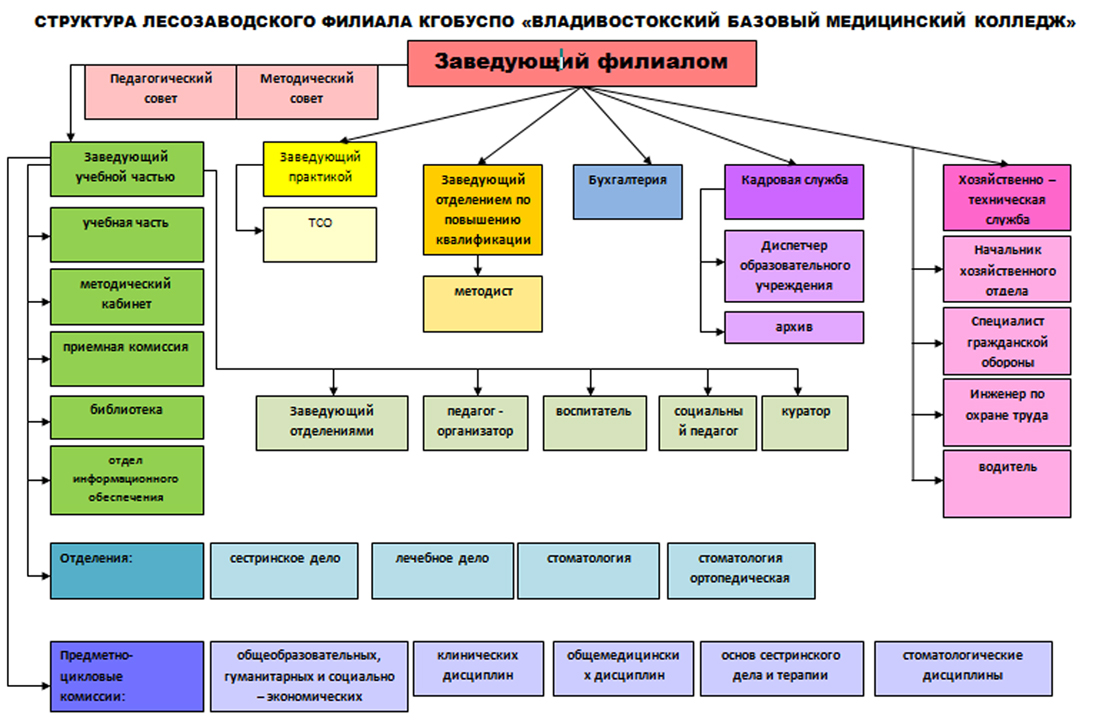 1. ГРАФИК РАБОТЫ ПОДРАЗДЕЛЕНИЙКаждый понедельник месяца – совещание при заведующем филиаломОдин раз в два месяца – педагогический советОдин раз в два месяца – методический советОдин раз в семестр – совещание при заведующем  практикой с общими и непосредственными руководителями практикПервый вторник месяца – совещание при заведующем отделением «Сестринское дело»Первый вторник месяца – совещание при заведующем отделением «Лечебное дело»I.2. ПЛАН РАБОТЫ ПЕДАГОГИЧЕСКОГО СОВЕТА I.3. ПЛАН РАБОТЫ ПО  ОРГАНИЗАЦИИ УЧЕБНОЙ ДЕЯТЕЛЬНОСТИI.4. ПЛАН РАБОТЫ ПО ОРГАНИЗАЦИИ ВОСПИТАТЕЛЬНОЙ ДЕЯТЕЛЬНОСТИ1.4.1.План работы воспитателяI.4. 1.ПЛАН РАБОТЫ ПЕДАГОГА-ПСИХОЛОГА1.4.2. ПЛАН РАБОТЫ СОЦИАЛЬНОГО ПЕДАГОГАПЛАН РАБОТЫ ПО ОРГАНИЗАЦИИ ФИЗИЧЕСКОГО ВОСПИТАНИЯI.6. ПЛАН РАБОТЫ ПО ОРГАНИЗАЦИИ  УЧЕБНО – ПРАКТИЧЕСКОЙ ДЕЯТЕЛЬНОСТИI.7.    ПЛАН РАБОТЫ ПО  ОРГАНИЗАЦИИ УЧЕБНО-МЕТОДИЧЕСКОЙ ДЕЯТЕЛЬНОСТИ1.7.1. ПЛАН РАБОТЫ МЕТОДИЧЕСКОГО СОВЕТА1.7.2.ПЛАН РАБОТЫ ШКОЛЫ ПЕДАГОГИЧЕСКОГО МАСТЕРСТВАI.8.    ПЛАН РАБОТЫ ПРИЁМНОЙ КОМИССИИПЛАН РАБОТЫ ПРОФОРИЕНТАЦИОННОЙ КОМИССИИ10. ПЛАН РАБОТЫ БИБЛИОТЕКИПЛАНЫ РАБОТ ОТДЕЛЕНИЙ:1.11.1.   ЛЕЧЕБНОГО ДЕЛА11.2.   СЕСТРИНСКОГО ДЕЛА 12.  ПЛАНЫ РАБОТ ПРЕДМЕТНО-ЦИКЛОВЫХ КОМИССИЙ:	          I.12.1.  ГУМАНИТАРНЫХ И СОЦИАЛЬНО-ЭКОНОМИЧЕСКИХ ДИСЦИПЛИН12.2.  ОБЩЕПРОФЕССИОНАЛЬНЫХ ДИСЦИПЛИН12.3.  ТЕОРИЯ И ПРАКТИКА СЕСТРИНСКОГО ДЕЛА12.4.  КЛИНИЧЕСКИХ ДИСЦИПЛИНПЛАН РАБОТЫ ОТДЕЛЕНИЯ ПОВЫШЕНИЯ КВАЛИФИКАЦИИПЛАН МЕРОПРИЯТИЙ ПО ОБЕСПЕЧЕНИЮ КОМПЛЕКСНОЙ БЕЗОПАСНОСТИ И ОХРАНЕ  ТРУДАДатаМероприятиеМесто проведенияОтветственный21 сентября 2019г.краевые методические объединения преподавателей профессиональных модулей по специальностям:«Сестринское дело» 	                           «Лечебное делоКГБПОУ «ВБМК» (г. Владивосток)И. В. Алябина - ст. методист КГБПОУ «ВБМК»;. Буканова/Е.В. Саутина – председатели ПЦККГБПОУ «ВБМК»25 сентября 2019г.краевое методическое объединение педагогов – психологов СПО КГБПОУ «ВБМК» (г. Владивосток)О.В. Мельникова – педагог – психолог КГБПОУ «ВБМК19октября 2019гкраевой научно-практический семинар  по  обобщению  педагогического опыта среди преподавателей СПОКГБПОУ «ВБМК» (г. Владивосток)И.В. Алябина-ст. методист КГБПОУ «ВБМК»;   Н.В. Бочкарева-методист КГБПОУ «ВБМК»Ноябрь-декабрь 2018г.Аттестация педагогических работниковДепартамент образования и науки Приморского края(г. Владивосток)И.В. Алябина-ст. методист КГБПОУ «ВБМК»;    Н.В. Бочкарева-методист КГБПОУ «ВБМК» + методисты филиалов КГБПОУ «ВБМК»  08 ноября 2019гкраевая студенческая игра КВН по анатомии и физиологии человекаЛесозаводский филиал КГБПОУ «ВБМК»(г. Лесозаводск)С.В.Литвинова – методист Н.В.Твердышева –воспитатель О.Н.Качева – педагог - организатор Декабрь 2019гРегиональная студенческая игра по латинскому языку     «LinguaLatinaКвест»  с использованием IT-технологий среди студентов средних профессиональных образовательных учреждений Дальневосточного федерального округаКГБПОУ «ВБМК» (г. Владивосток)Э.Б. Кондакова  - зав. отделениями КГБПОУ «ВБМК»14 февраля  2019гкраевые Педагогические чтения для преподавателей СПО  Спасский филиал КГБПОУ «ВБМК» (г. Спасс-Дальний) Н.В. Бочкарева/Э.Б. КондаковаИ.А. СтепановаМарт   2020г.  краевой Интернет - конкурс  методических разработок практических  занятий  и презентаций для теоретических занятий среди преподавателейПартизанский  филиал КГБПОУ «ВБМК» (г. Партизанск)Апрель 2020г.Аттестация педагогических работниковДепартамент образования и науки Приморского края(г. Владивосток)И.В. Алябина-ст. методист КГБПОУ «ВБМК»;    Н.В. Бочкарева-методист КГБПОУ «ВБМК» + методисты филиалов КГБПОУ «ВБМК» Апрель 2020г 2019г.региональный студенческий  психологический марафон «Psychologia– 2020» с использованием IT-технологий среди студентов средних профессиональных и высших образовательных учреждений Дальневосточного федерального округа.КГБПОУ «ВБМК» (г. Владивосток)О.В. Мельникова– педагог – психолог КГБПОУ «ВБМК»Апрель 2020гкраевая Ярмарка вакансия для  выпускников и студентов 2-3-х курсов КГБПОУ «ВБМКЛесозаводский филиал КГБПОУ «ВБМК»(г. Лесозаводск)Н.В.Твердышева –воспитатель Лесозаводский филиал КГБПОУ «ВБМК»О.Н.Качева – педагог - организатор Лесозаводский филиал КГБПОУ «ВБМК»Дата МероприятиеОтветственныйноябрьСвободный доступ. Методические неделиПЦК: открытые  учебные занятия;внеучебные мероприятия;смотр учебно-методических комплектов по учебным дисциплинам и профессиональным модулям Васина Н.В.декабрьСвободный доступ. Методические неделиПЦК: открытые  учебные занятия;внеучебные мероприятия;смотр учебно-методических комплектов по учебным дисциплинам и профессиональным модулям Вахнюк Я.П.февральСвободный доступ. Методические неделиПЦК: открытые  учебные занятия;внеучебные мероприятия;смотр учебно-методических комплектов по учебным дисциплинам и профессиональным модулям Висицкая Н.В.мартСвободный доступ. Методические неделиПЦК: открытые  учебные занятия;внеучебные мероприятия;смотр учебно-методических комплектов по учебным дисциплинам и профессиональным модулям Белоус К.К.Октябрь 2019г.   Методический семинар "Качество работы педагога - успешность учащихся".Литвинова С.В.Ноябрь 2019         Студенческая научно - практическая конференция «Шаг в науку»Литвинова С.В.Февраль 2020гКонкурс методических разработок и лучших практик педагогических работников «Моя педагогическая копилка»Литвинова С.В.Март 2020         Методический семинар «Внедрение и развитие передовых информационных технологий в образовательный процесс»Литвинова С.В.№ п/пФамилия, имя, отчествоДолжность/ преподаваемыеУД, МДК, ПМПовышение квалификацииПовышение квалификацииДата планир. повыш.квалификацииДата планир. повыш.квалификации№ п/пФамилия, имя, отчествоДолжность/ преподаваемыеУД, МДК, ПМПрофессион.ПедагогикаПрофессион.Педагогика1Бакша Виктор Владими-ровичпреподаватель профессиональных модулей01.03.2017стажировкав хирургическом отделении КГБУЗ «Лесозаводская ЦГБМай 2019(72, уд.)«Организация инклюзивного образования в СПО», СПб, ЦПО «Экстерн»202020242Васина  Наталья Витальевнапреподаватель профессиональных модулей23.12.2016стажировкав терапевтическом отделении КГБУЗ «Лесозаводская ЦГБ30.09.2017(36, уд)ЧОУ ДПО «МИНО»г.Тольятти «Неотложные состояния в терапии»30.05.2017(16, уд)Лесозаводский филиал КГБПОУ «ВБМК»Оказание первой помощиМай 2019(72, уд.)«Организация инклюзивного образования в СПО», СПб, ЦПО «Экстерн»202020243Вахнюк Ярослава Петровнапреподаватель фармакологии23.12.2016Рабочее прикомандированиев аптеке №170 г.Лесозаводска30.05.2017(16, уд)Лесозаводский филиал КГБПОУ «ВБМК»Оказание первой помощиМай 2019(72, уд.)«Организация инклюзивного образования в СПО», СПб, ЦПО «Экстерн»201920244Висицкая Наталья Владимировнапреподаватель профессиональных модулей20.09.2017(18,уд)ЧОУ ДПО «МИНО»г.Тольятти «Инфекционная безопасность пациента и медицинского персонала»18.112017 (36,уд)ФГБОУ ВО ПГФА Минздрава Россииг.Пермь «Хранение фармацевтических товаров в аптечных организациях»11.04.2018(108,уд)АНО ДПО «ВГАППССС» г.Волгоград «Методика преподавания сестринского дела в условиях реализации ФГОС СПО»Май 2019(72, уд.)«Организация инклюзивного образования в СПО», СПб, ЦПО «Экстерн»202020245Власенко Людмила Михайловнапреподавательпрофессиональных модулей07.04.2015(216, уд)ГБОУ ВПО ТГМУ Минздрава России «Избранные вопросы акушерства и гинекологии»26.06 2017(144, уд)ФГБОУ ВО Тюменский ГМУ МЗ РФ«Экспертная деятельность в сфере обязательного медицинского страхования и подготовка страховых представителей 3 уровня в сфере обязатнльного медицинского страхования в акушерстве и гинекологииМай 2019(72, уд.)«Организация инклюзивного образования в СПО», СПб, ЦПО «Экстерн»202020246Качева Ольга Николаевназаведующий учебной частьюпреподаватель истории17.05.2017(300, диплом)ООО Учебный центр «Профессионал»г.Москва «История: теория и методика преподавания в образовательной организации»Май 2019(72, уд.)«Организация инклюзивного образования в СПО», СПб, ЦПО «Экстерн»2020202417Колобова Ольга Владимировнапреподавательпрофессиональных модулей23.12.2016 стажировкав хирургическом отделении КГБУЗ «Лесозаводская ЦГБ30.09.2017(36,уд)ЧОУ ДПО «МИНО»г.Тольятти «Ранняя диагностика и скрининг в современной онкологии»Май 2019(72, уд.)«Организация инклюзивного образования в СПО», СПб, ЦПО «Экстерн»202020248Литвинова Светлана Валерьевнаметодист преподаватель информатики17.05.2017(300, диплом)ООО Учебный центр «Профессионал»г.Москва «Информатика:  теория и методика преподавания в образовательной организации»30.05.2017(16, уд)Лесозаводский филиал КГБПОУ «ВБМК»Оказание первой помощиМай 2019(72, уд.)«Организация инклюзивного образования в СПО», СПб, ЦПО «Экстерн»202020249Петренко Галина Ивановнапреподавательпрофессиональных модулей23.12.2016стажировкав хирургическом отделении КГБУЗ «Лесозаводская ЦГБМай 2019(72, уд.)«Организация инклюзивного образования в СПО», СПб, ЦПО «Экстерн»2019202410Полякова Галина Васильевнапреподавательпрофессиональных модулей23.12.2016стажировкав физиотерапевтическом отделении КГБУЗ «Лесозаводская ЦГБМай 2019(72, уд.)«Организация инклюзивного образования в СПО», СПб, ЦПО «Экстерн»2019202411Радченко Татьяна Васильевнапреподавательпрофессиональных модулей01.03.2017Рабочее прикомандированиев инфекционном отделении КГБУЗ «Лесозаводская ЦГБ30.09.2017(36,уд)ЧОУ ДПО «МИНО»г.Тольятти «Актуальные вопросы инфекционных болезней»Май 2019(72, уд.)«Организация инклюзивного образования в СПО», СПб, ЦПО «Экстерн»2020202412Твердышева Наталья Викторовнавоспитательпреподаватель английского языка24.07.2017(72, уд.)АНО ДПО «Московская академия профессиональных компетенций»Повышение квалификации по дополнительной профессиональной программе «Актуальные вопросы внедрения информационно-коммуникационных технологий (ИКТ) в образовательный и воспитательный процесс в условиях реализации ФГОС (по уровням образования  и предметным областям)» по предметной области «Английский язык».Май 2019(72, уд.)«Организация инклюзивного образования в СПО», СПб, ЦПО «Экстерн»2020202413Харлан Анатолий ВасильевичпреподавательанатомииМай 2019(72, уд.)«Организация инклюзивного образования в СПО», СПб, ЦПО «Экстерн»20192024№ п/пФамилия, имя, отчествоКатегорияДата присвоения категорииДата окончания категории№ п/пФамилия, имя, отчествоКатегорияДата присвоения категорииДата окончания категории1Белоус  Ксения КерменовнаВысшая категория по должности «Преподаватель»16.04.201516.04.20202Висицкая Наталья ВладимировнаВысшая категория по должности «Преподаватель»25.11.201425.11.20193Колобова Ольга ВладимировнаСоответствие занимаемой должности24.05.20192022 (аттестация на 1 категорию – ноябрь 2020г.)4Литвинова Светлана ВалерьевнаВысшая категория по должности «Преподаватель»25.11.201425.11.20195Панкратова Татьяна ИвановнаВысшая категория по должности «Преподаватель»25.11.201425.11.20196Петренко Галина ИвановнаВысшая категория по должности «Преподаватель»16.04.201516.04.20207Харлан Анатолий ВасильевичВысшая категория по должности «Преподаватель»24.11.201524.11.2020№Наименование мероприятийОтветственныйДата исполнения1.		  Направление деятельности 		  Направление деятельности 		  Направление деятельности 1.1.1.2.1.3.1.4.1.5.1.О задачах учебно-воспитательной работы на 2019-2020 учебный год. Знакомство и утверждение плана работы педагогического совета на 2019-2020 учебный год.2. Отчет о работе приемной комиссии.1. Адаптация студентов первого года обучения в системе СПО. Анализ анкетирования студентов, поступивших в 2019 году..2. Методы профориентационной работы колледжа. 1.Об  итогах учебной и воспитательной работы за I полугодие 2019/2020 уч. года2.Личностно развивающие технологии в современном профессиональном образовании.1.Межпредметная интеграция  как условие активного обучения в медицинском колледже.2. Инновационно-творческая деятельность педагога.1.Анализ учебно-воспитательной работы за  2019/2020 уч. год.2. Первичная аккредитация специалистов, анализ за 2018-2019 годы.3. Непрерывное профессиональное образование как гарантия мастерства специалиста.заведующий  учебной  частьюзаведующий  учебной  частьюзаведующий  учебной  частьюзаведующий  учебной  частьюзаведующий  учебной  частьюзаведующий  учебной  частьюзаведующий  учебной  частьюзаведующий  учебной  частьюзаведующий  учебной  частьюзаведующий  учебной  частьюзаведующий  учебной  частьюавгуст 2019ноябрь 2019декабрь 2019март 2019июнь 2019№Наименование мероприятийОтветственныйДата исполнения1.Направление деятельности: управление  учебной  работойНаправление деятельности: управление  учебной  работойНаправление деятельности: управление  учебной  работой1.1.1.2.1.3.1.4.1.5.1.6.1.7.1.8. 1.9.Организация учебной работы:- Составление графика учебного процесса-  составление рабочих планов учебного процесса в свете новых ФГОС - Подготовка материалов для заседаний педсовет по вопросам  учебной и воспитательной работы.Координация  учебной работы преподавателей:- контроль за педагогической нагрузкой преподавателей.-  Контроль за ведением учебной документации преподавателей.1.3.Формирование заявок на современное оборудование, наглядные пособия и ТСОСоставление расписания учебных занятий по теории и практикеКонтроль за учебной нагрузкой, посещаемостью и успеваемостью студентовКонтроль за работой кабинетов, учебных лабораторийОрганизация работы по подготовке  материалов  и проведению промежуточной  и  итоговой  аттестацииРазработка и  корректировка положений по всем видам учебной деятельностиВнесение предложений по совершенствованию образовательного процессазав. учебной частьюзав. учебной частьюзав. учебной частьюзав. учебной частьюзаведующие  отделениямизав. учебной частьюзав. учебной частьюзав. учебной частьюзав. учебной частьюзав. учебной частьюзав. учебной частьюмай1 раз в месяцмай-декабрьиюнь1 раз  в  месяц1 раз  в  месяцноябрь-июнь в течение  годав течение  года2Направление деятельности: педагогическое управление методической работойНаправление деятельности: педагогическое управление методической работойНаправление деятельности: педагогическое управление методической работой2.1.2.2.2.3.2.4.2.5.2.6.Продолжение работ по составлению методического комплекса учебной, воспитательной работы, практического обучения в свете новых ФГОС.Осуществление контроля за работой ПЦК Участие в заседаниях методического совета Осуществление контроля за учебно-методической документацией преподавателей, зав. отделениями, зав. практикой.Анализ и оценка методического обеспечения процесса обучения в свете новых ФГОС. Проведение анализа и оценка учебно-методических материалов преподавателей по новым ФГОСКоординация работы педагогического коллектива по выявлению и распространению передового опыта преподавателейКонтроль за работой воспитателя, педагога-организатора, библиотеки,  тьютора.зав. учебной частью зав. учебной частью зав. учебной частьюзав. учебной частьюзав. учебной частьюзав.  учебной  частью в течение  учебного  года1раз  в  два  месяцасогласно  планураз  в  месяцраз  в  месяцв  течение  годав  течение  года.№ п/пНаименование мероприятийОтветственныйДата исполнения1.Организационная работаОрганизационная работаОрганизационная работа1.1.Составление планов по организации воспитательной деятельности филиала на 2019-2020 учебный годвоспитатель20.06.2019 г.1.2.Проведение торжественной линейки для студентов нового набора, посвященной Дню знанийвоспитательпедагог-организатор02.09.2019 г.1.3Проведение организационных кураторских часов для групп нового наборакураторы 02.09.2019 г.1.4Проведение мероприятий, направленных на адаптацию первокурсниковвоспитательпедагог-организаторпедагог-психологсоциальный педагогв течение 1 семестра1.5Избрание актива группкураторысентябрь1.6Изучение социально-бытовых условий жизни студентов нового набора, составление социального паспорта группы кураторысентябрь1.7Ознакомление студентов с работой библиотеки филиала библиотекарьсентябрь1.8Вовлечение студентов в работу городских спортивных секцийпреподаватель физической культурыв течение года1.9Проведение профориентационной работы с учащимися выпускных классов школ ЛГО и соседних муниципальных районовсекретарь приемной комиссии  в течение 2 семестра1.10Проведение кураторских часов с группамикураторыв течение учебного года1.11Привлечение студентов к исследовательской работе, участию в научно-исследовательских конференцияхпреподавателив течение учебного года1.12Организация работы Совета куратороввоспитательв течение учебного года1.13Размещение информации о проводимых мероприятиях на сайте ВБМКвоспитательпедагог-организаторв течение учебного года1.14Выпуск номера студенческой газете «36’60» (по плану-графику)педагог-организатор2 раза в год1.15Проведение рейдов по проверке посещения занятий, внешнего видавоспитательзаведующие отделениямисоциальный педагогв течение учебного года1.16Анализ посещения занятий студентами группзаведующие отделениямикураторыежемесячно1.17Организация работы Совета по профилактике правонарушенийзаведующий отделениемв течение учебного года2.Формирование здорового образа жизни и экологической культурыФормирование здорового образа жизни и экологической культурыФормирование здорового образа жизни и экологической культуры2.1Проведение бесед, кураторских часов, направленных на формирование здорового образа жизни кураторыв течение учебного года2.2Организация спортивных соревнований колледжапреподаватель физической культурыв течение учебного года2.3Участие в спортивных соревнованиях городского и краевого уровнейпреподаватель физической культурыв течение учебного года2.4Участие в городской акции «За здоровый образ жизни»воспитательпедагог-организатороктябрь-ноябрь2.5Проведение медицинских осмотров студентов, диспансерное наблюдение за хронически больными студентами, их оздоровлениефельдшеркураторыв соответствии с планом проведения осмотровМУЗ «Лесозаводская ЦГБ. Детская поликлиника»2.6Проведение кураторских часов по профилактике алкоголизма, курения, потребления наркотических средстввоспитателькураторыв течение учебного года3.Формирование профессиональной направленности воспитательной деятельности (развитие волонтерского движения, привитие чувства милосердия, сострадания, доброты, взаимопомощи, любви к ближнему, трудолюбия)Формирование профессиональной направленности воспитательной деятельности (развитие волонтерского движения, привитие чувства милосердия, сострадания, доброты, взаимопомощи, любви к ближнему, трудолюбия)Формирование профессиональной направленности воспитательной деятельности (развитие волонтерского движения, привитие чувства милосердия, сострадания, доброты, взаимопомощи, любви к ближнему, трудолюбия)3.1Участие в городских волонтерских акциях, мероприятияхвоспитательпедагог-организаторв течение учебного года3.2Волонтёрское шефство над Центром содействия семейному устройству детей-сирот, детей, оставшихся без попечения родителей г. Лесозаводска(по отдельному совместному плану)воспитательпедагог-организаторсоциальный педагогв течение учебного года3.3Участие в общегородских субботниках по благоустройству прилегающей к филиалу территориикураторы по плану проведения общегородских субботников3.4Выпуск листовок, плакатов к памятным датам медицинского календарявоспитателькураторыв течение учебного года3.5Участие волонтёров филиала в городских акциях «Чистый берег р. Уссури»педагог-организаторМБУ МДЦ «Олимп»апрель3.6Участие в волонтеров в благотворительных акциях, шествиях Общероссийской общественной организации «Российский Красный Крест»педагог-организаторв течение учебного года3.7Работа волонтерского движения «Мы вместе» (пропаганда ЗОЖ, работа с детьми группы риска, детьми из социально-неблагополучных семей)воспитательпедагог-организаторв течение учебного года4.Воспитание ответственности, патриотизма, активной гражданской позиции, культуры толерантного общенияВоспитание ответственности, патриотизма, активной гражданской позиции, культуры толерантного общенияВоспитание ответственности, патриотизма, активной гражданской позиции, культуры толерантного общения4.1Участие в городской эстафете, посвященной окончанию Второй мировой войны  преподаватель физической культурысентябрь4.2Участие в конкурсе программ и методических материалов по патриотическому воспитанию среди педагогических работников ОО Приморского края «Растим патриотов России», организованный ГОАУ ДОД «Детско-юношеский центр Приморского края»воспитательноябрь4.3Участие в муниципальных конкурсах / викторинах историко-краеведческой направленностисоциальныйпедагогв течение учебного года4.4Проведение лекций гражданско-правовой направленности для обучающихсяпредставители межрайонной прокуратуры,службы судебных приставов,МО МВД «Лесозаводский»в течение учебного года4.5Выпуск информационных листовок «Памятные даты России»		воспитательпедагог-организатор председатель студсоветав течение учебного года4.6Участие в городском торжественном митинге, посвященном очередной годовщине вывода советских войск из Афганистана		воспитательпедагог-организатор15.02.2020 г.4.7Участие в творческих конкурсах патриотической направленностивоспитательпедагог-организаторв течение учебного года4.8Проведение мероприятий в рамках городского месячника военно-патриотического воспитания граждан ЛГО (по отдельному плану)воспитательпедагог-организаторянварь-февраль4.9Организация социально значимых культурно-массовых мероприятий, направленных на сохранение, создание, популяризацию культурных ценностей, патриотическое воспитание, формирование духовно-нравственных ценностей обучающейся молодеживоспитательпедагог-организаторсоциальный педагогв течение учебного года4.10Участие в городских соревнованиях по стрельбе из пневматической винтовкипреподаватель ОБЖфевраль4.11Участие в мероприятиях межведомственной комплексной оперативно-профилактической операции «Дети России –2019»(по отдельному плану)воспитательв течение учебного года4.12Участие в муниципальном этапе Всероссийского физкультурно-спортивного комплекса «Готов к труду и обороне»преподаватель физической культурыв течение учебного года4.13Участие в волонтеров в благотворительных акциях, шествиях Общероссийской общественной организации «Российский Красный Крест»педагог-организаторв течение учебного года4.14Участие студентов-волонтёров филиала в краевом Первомайском праздничном шествии в г. ВладивостокМБУ МДЦ «Олимп»педагог-организатор01.05.2020 г.4.15Участие в ежегодной городской акции «Свеча памяти»педагог-организатор08.05.2020 г.4.16Участие во Всероссийской патриотической акции «Бессмертный полк»педагог-организатор09.05.2020 г.4.17Оказание содействия в продвижении инициатив ПКР МООО «Российские Студенческие отряды», ПКР МООО «Российские Студенческие отряды», ПКР ООО «Российский Союз молодежи»воспитательв течение учебного года5.Развитие студенческого самоуправленияРазвитие студенческого самоуправленияРазвитие студенческого самоуправления5.1Избрание членов Студенческого совета филиала в рамках Всероссийской недели студенческих выборов «Твой выбор»воспитательсентябрь5.2Участие в работе Форума молодежного самоуправления Приморского края Российского Союза молодежи на базе ВДЦ «Океан»воспитательпредседатель студсовета27-29 сентября 2019 г.5.3Проведение мероприятий, организованных членами Студсовета для студентов филиала (по отдельному плану)воспитатель председатель студсоветав течение учебного года5.4Участие в краевом семинаре по студенческому самоуправлениювоспитатель сентябрь5.5Проведение текущих заседаний Студенческого советавоспитатель председатель студсоветав течение учебного года5.6Проведение историко-краеведческой конференции студсовета, посвященной памятным местам города и краявоспитатель председатель студсовета в течение 1 семестра5.7Участие в городских молодежных мероприятиях, совместных акциях с МБУ МДЦ «Олимп»воспитатель председатель студсоветав течение учебного года5.8Организация взаимодействия с руководством филиала по вопросам организации студенческой жизни  воспитатель председатель студсоветав течение учебного года5.9Расширение общественных связей с молодежными организациями города и краявоспитатель председатель студсоветав течение учебного года5.10Проведение семинара по развитию совета обучающихся от корпуса тренеров Приморского края	воспитательв течение 1 семестра6.Нравственно-эстетическое воспитание (развитие творческих способностей студентов, художественного вкуса, студенческой самодеятельности, привитие нравственно-этических норм поведения)Нравственно-эстетическое воспитание (развитие творческих способностей студентов, художественного вкуса, студенческой самодеятельности, привитие нравственно-этических норм поведения)Нравственно-эстетическое воспитание (развитие творческих способностей студентов, художественного вкуса, студенческой самодеятельности, привитие нравственно-этических норм поведения)6.1Театрализованное мероприятие «Посвящение в студенты»воспитатель педагог-организаторсентябрь6.2Праздничный концерт ко Дню учителявоспитатель педагог-организатороктябрь6.3Проведение конкурса филиала по выявлению творческой молодежи воспитатель педагог-организатороктябрь6.4Краевая игра «КВН» ВБМКадминистрация филиалавоспитатель педагог-организатор8.11.2019 г.6.5Торжественное мероприятие «Татьянин день»воспитатель педагог-организаторянварь6.6Мероприятие ко Дню защитника Отечествавоспитатель педагог-организатор21.02.2020 г.6.7Концерт, посвященный Международному женскому дню 8 Мартавоспитатель педагог-организатормарт6.8Праздничное мероприятие ко Дню Победывоспитатель педагог-организатормай6.9Праздничное мероприятие ко Дню Россиивоспитатель педагог-организаториюнь6.10Выпускной вечер с торжественным вручением дипломовадминистрация филиалавоспитатель педагог-организаториюнь6.11Проведение тематических кураторских часы по вопросам нравственного воспитаниякураторыв течение учебного года 6.12Проведение индивидуально-разъяснительной работы со студентамивоспитатель социальный педагогпедагог-психологзаведующие отделениямикураторыв течение учебного года6.13Оформление Уголка группыкураторыв течение учебного года6.14Проведение бесед о нормах и культуре поведения, общения, этикетувоспитатель социальный педагогпедагог-психологв течение учебного года6.15Взаимодействие со специалистами ЦБС, библиотеки им. Горького (проведение совместных мероприятий, встреч) по вопросам нравственно-эстетического воспитаниявоспитатель в течение учебного года6.16Посещение / участие в различных городских молодежных мероприятиях культурно-эстетической направленности(мероприятия, посвященные Году Театра, историческим датам) воспитательв течение учебного года6.17Выпуск газет, плакатов к знаменательным датамвоспитателькураторыв течение учебного года№Наименование мероприятийОтветственныйСроки исполненияIОрганизационная и научно-методическая работаОрганизационная и научно-методическая работаОрганизационная и научно-методическая работа1.1 Создание базы социально-психологических данных студентов нового набора: общие данные, информация о родителях, о его состоянии здоровья, социальном статусе, воспитанности, интересах, определение факторов риска. Корректировка базы данных студентов 2-4 курсов.педагог-психологсентябрь1.2Формирование базы практических материалов:- диагностических- тренинговых- коррекционныхпедагог-психологв течение года 1.3Социально-психологическое сопровождение процесса адаптации учащихся к новым условиям обучения.педагог-психологсентябрь-декабрь1.4Психологическое сопровождение оценки и развития профессионально-важных качеств (ПВК) личности обучающегося, способствующего профессиональному самоопределению, соотнесению своих возможностей с реальными требованиями выбранной специальности.педагог-психологв течение года1.5Психологическое сопровождение профессионального самоопределения выпускников, подготовки их к самостоятельной трудовой деятельности.педагог-психологв течение года1.6Психологическое сопровождение обучающихся “группы риска”.педагог-психологв течение года1.7Разработка рекомендаций для педагогов по взаимодействию со студентами (по результатам диагностики)педагог-психологв течение года1.8Разработка программы социально – психологической адаптации первокурсников.педагог-психологиюнь-сентябрь 1.9Участие в научно-методических семинарах, конференциях. педагог-психологв течение годаIIДиагностика  и анализДиагностика  и анализДиагностика  и анализ2.1Диагностика уровня адаптации первокурсников:Выявление интересов и направленности первокурсников для эффективной организации свободного времени и досуга. Анкета:  «Мои увлечения» педагог-психологсентябрь2.2Определение типа темперамента (Г. Айзенка).педагог-психологсентябрь2.3Опросник Шмишека. Личностный опросник для диагностики типа акцентуации личности.педагог-психологоктябрь2.4Определение доминирующего типа восприятия.педагог-психологоктябрь2.5Исследование самооценки.педагог-психологноябрь 2.6Многоуровневый личностный опросник «Адаптативность» (МЛО-АМ) А.Г. Маклакова и С.В. Чермянина Диагностика адаптивности испытуемого по следующим параметрам: адаптивные способности, нервно-психическая устойчивость, моральная нормативность.педагог-психологдекабрь2.7Определения уровня конфликтности.педагог-психологдекабрь2.8 Исследование защитных механизмов личности.педагог-психологфевраль2.7Диагностика эмоциональных состояний студентов «группы риска»Многоуровневый личностный опросник «Адаптативность» (МЛО-АМ) А.Г. Маклакова и С.В. Чермянина Диагностика адаптивности испытуемого по следующим параметрам: адаптивные способности, нервно-психическая устойчивость, моральная нормативность.педагог-психологв течение года2.8Опросник Басса – Дарки для диагностики вида и уровня агрессивности.педагог-психологдекабрь2.9Методика измерения уровня тревожности Тейлора. Оценка общего уровня тревожности, опасения (страха).педагог-психологянварь2.10Диагностика межличностных отношений, групповой сплоченности и качества социально-психологического климата в группах:Опросник коммуникативной толерантности (В.В. Бойко)педагог-психологмарт2.11Диагностика межличностных отношений в группе (Т.Лири)педагог-психологапрель2.12Диагностика профессионального самоопределения:Определение  ведущих типов мотивации при выборе профессии (внутренние индивидуально-значимые или внутренние социально-значимые). Методика "Мотивы выбора профессии" (Р.В. Овчарова)педагог-психологсентябрь2.13Диагностика педагогического коллектива:Оценка  уровня психологического климата коллектива.Определение стиля педагогического общения.Опросник: «Взаимоотношения в педагогическом коллективе»педагог-психологв течение годаIIIКоррекционно-развивающая работаКоррекционно-развивающая работаКоррекционно-развивающая работа3.1Цикл групповых занятий со студентами 1 курса по адаптации.педагог-психологсентябрь- декабрь3.2Коммуникативно-двигательный адаптационный тренинг для студентов 1 курса (тренинг на сплочение)педагог-психологоктябрь3.3Индивидуальные занятия со студентами 1 курса с низкой адаптациейпедагог-психологв течение года3.4Индивидуальная работа по результатам диагностики.педагог-психологв течение года3.5Групповые занятия со студентами по коррекции девиантного поведения.педагог-психологв течение годаIVПсихолого-педагогическое просвещение и профилактикаПсихолого-педагогическое просвещение и профилактикаПсихолого-педагогическое просвещение и профилактика4.1 Совместная организация мероприятий с воспитателем, педагогом-организатором, социальным педагогом, кураторами  по темам:адаптация к условиям обучения в колледже;здоровый образ жизни;профилактика экзаменационного стрессаэмоциональная саморегуляция;психология межличностных отношений;конфликты и пути их разрешения;профилактика зависимостей и асоциального поведения;формирование жизнестойкостипедагог-психологв течение года4.2Участие в Краевом заседании МО педагогов-психологов СПО Приморского краяпедагог-психологоктябрь4.3Посещение родительских собраний, работа с родителямипедагог-психологв течение года, по запросу4.4Участие в работе кураторов.педагог-психологв течение года,по запросу4.5Участие в работе Совета профилактики.педагог-психологв течение года,по плану4.6Посещение занятий преподавательского состава колледжа с целью наблюдения за взаимодействием обучающихся и преподавателей  в учебном процессе.педагог-психологв течение годаVКонсультированиеКонсультированиеКонсультирование5.1Консультирование администрации, педагогов, родителей по проблемам социального и психологического характера студентовпедагог-психологв течение года5.2Консультирование студентов.педагог-психологв течение года5.3Консультирование работников колледжа с целью повышения психологической культуры и обеспечения преемственности в работе со студентами. педагог-психологв течение года№Наименование мероприятийОтветственныйОтветственныйДата исполнения1.Организационная работаОрганизационная работаОрганизационная работаОрганизационная работа1.1.1.2.1.3.1.4.Составление плана работы на годФормирование списков студентов относящихся к категории детей-сирот, детей оставшихся без попечения родителей, лиц из числа дети-сироты, дети, оставшиеся без попечения родителей, малообеспеченных семей, многодетных семей и детей-инвалидовУчастие в заседаниях, совещаниях, педагогических советахПроведение социальной паспортизации групп, филиаласоциальный педагогкураторысентябрьв течении годасентябрьв течении года2.Социально – диагностическая работаСоциально – диагностическая работаСоциально – диагностическая работаСоциально – диагностическая работа2.1.2.2.2.3.Изучение социального статуса студентов.Создание банка данных о семьях студентов.Изучение социальной комфортности студентов.Подготовка документов для органов социальной защитыСоставление социальной карты личностисоциальный педагогвоспитателькураторы в течении годав течении года3.Профилактическая и просветительская работаПрофилактическая и просветительская работаПрофилактическая и просветительская работаПрофилактическая и просветительская работа 3.1.3.2.3.3.3.4.Выступления по запросам кураторов на родительских собраниях и классных часах Проведение социально - педагогических мероприятий (акций) «Мы за здоровый образ жизни», «Подари радость детям», «Поделись теплом и радостью своей души».Проведение социально-психологических тренингов в группах.Содействие и помощь волонтерской организации колледжа.социальный педагогкураторыпедагог-организаторвоспитательпедагог-психологв течение годапо планув течение годапо плану4.Охранно – правовая работаОхранно – правовая работаОхранно – правовая работаОхранно – правовая работа4.1.4.2.Содействие охране прав личности в соответствии с конвенции ООН, законом об образовании,  законно-правовыми актами РФ по защите прав студентов.Проведение международного дня правовой помощи детямсоциальный педагогвоспитательпедагог-психологв течении годаноябрьв течении годаноябрь5.Работа с подопечными детьмиРабота с подопечными детьмиРабота с подопечными детьмиРабота с подопечными детьми5.1.5.2.5.3.5.4.Продолжить работу по выявлению студентов, относящихся к социальной категории детей-сирот, детей оставшихся без попечения родителей, лиц из числа дети-сироты, дети, оставшиеся без попечения родителей. Проводить обследование материально-бытовых условий подопечного.Участвовать        в    рассмотрении    конфликтов    с подопечными     и     своевременно     оказывать     им социальную поддержку.Проводить беседы с каждым из студентов, выяснить их проблемы в учебе и жизни. Принимать меры по оказанию посильной помощи.социальный педагогкураторывоспитательв течении годав течении года6.Работа с  детьми – инвалидамиРабота с  детьми – инвалидамиРабота с  детьми – инвалидамиРабота с  детьми – инвалидами6.1.6.2.6.3.Изучение медико-социальных экспертиз для составления индивидуального плана работы с детьми инвалидами и ВОЗ.Индивидуальные беседы.Посещение на дому с целью обследования материально-бытовых условий.социальный педагогкураторыв течении годав течении года7.Работа по обеспечению горячего бесплатного питания отдельных категорий, обучающихся по очной форме обучения в краевых государственных профессиональных образовательных организациях, реализующих программы среднего профессионального образованияРабота по обеспечению горячего бесплатного питания отдельных категорий, обучающихся по очной форме обучения в краевых государственных профессиональных образовательных организациях, реализующих программы среднего профессионального образованияРабота по обеспечению горячего бесплатного питания отдельных категорий, обучающихся по очной форме обучения в краевых государственных профессиональных образовательных организациях, реализующих программы среднего профессионального образованияРабота по обеспечению горячего бесплатного питания отдельных категорий, обучающихся по очной форме обучения в краевых государственных профессиональных образовательных организациях, реализующих программы среднего профессионального образования7.1.Проведение организационного собрания с отдельными категориями обучающихся.Сбор документов подтверждающий статус (удостоверения многодетной семьи, справки о среднедушевом доходе семьи).социальный педагогкураторыучебная частьсоциальный педагогсоциальный педагогсоциальный педагогв течении годав течении года7.2.Формирования финансовой заявки на обеспечение горячего бесплатного питания.Подготовка ведомости выдачи горячего питания в учебные дни.Создание проекта приказа по обеспечению горячего бесплатного питания отдельных категорий обучающихся.социальный педагогкураторыучебная частьсоциальный педагогсоциальный педагогсоциальный педагогв течении годав течении года7.3.Обеспечение бесплатного горячего питания отдельных категорий обучающихся.социальный педагогкураторыучебная частьсоциальный педагогсоциальный педагогсоциальный педагогв течении годав течении года7.4.Подготовка отчетной документации по организации горячего питания отдельных категорий обучающихся.социальный педагогкураторыучебная частьсоциальный педагогсоциальный педагогсоциальный педагогв течении годав течении года8.Работа с кураторамиРабота с кураторамиРабота с кураторамиРабота с кураторами8.1.8.2.8.3.8.4.Совместно с кураторами посещать семьи студентов относящихся к социальной категории детей-сирот, детей оставшихся без попечения родителей, лиц из числа дети-сироты, дети, оставшиеся без попечения родителей требующих особого контроля и наблюденияСовместно формировать список относящихся к социальной категории детей-сирот, детей оставшихся без попечения родителей, лиц из числа дети-сироты, дети, оставшиеся без попечения родителей и малообеспеченных семей.Совместно с кураторами проводить социально психологическую диагностику по выявлению уровня агрессивности, уровня тревожности, уровня конфликтности и взаимодействия в группе среди студентов имеющих социальный статусКонтролировать процесс своевременно сбора документов для получения социальной и академической стипендии у категории лиц относящихся к социальному статусу гражданина РФ, обучающихся в данном учреждении.социальный педагогв  течении годав  течении года9.Методическая работаМетодическая работаМетодическая работаМетодическая работа9.1.9.2.9.3.Изучение новой методической литературы и нормативных документов.Изучать    опыт    работы    социальных    педагогов филиалов и различных образовательных учреждений страны.Участие в педагогических объединениях педагогов-психологов, социальных педагогов.социальный педагогв  течении годав  течении года№Наименование мероприятийОтветственныйДата исполнения1.Организационная  работаОрганизационная  работаОрганизационная  работа1.1Знакомства в группах нового набора, выбор физоргов.преподаватель физической культуры сентябрь 2019 г2. 2Совет физоргов.преподаватель физической культурысентябрь 2019 г 2.Внеаудиторная работаВнеаудиторная работаВнеаудиторная работа 2.1Осенний кросс.                                          преподаватель физической культурысентябрь 2019 г2.2Занятия в спортивных кружках. преподаватель физической культурыоктябрь  2019 г2.3Соревнования по настольному теннису на первенство колледжа.преподаватель физической культуры, кураторы, воспитательноябрь  2019 г2.4Соревнования по дартсу  на первенство колледжа.преподаватель физической культуры, кураторы, воспитательноябрь  2019 г2.5Соревнования по настольному теннису  посвященному «Дню артиллерии».преподаватель физической культуры, кураторы, воспитательдекабрь 2019 г2.6Соревнования по стрельбе посвященному «Дню артиллерии». преподаватель физической культуры, кураторы, воспитательдекабрь 2019 г2.7Подведение итогов за семестр: преподаватель физической культуры, кураторы, воспитательдекабрь 2019 г2.8Ремонт спортивного инвентаря и оборудования.преподаватель физической культурыянварь  2020  г2.9Занятия в спортивных кружках. преподаватель физической культурыянварь  2020 г2.10Подготовка и участие   месячник  оборонно – массовой работы  «День Защитника Отечества». преподаватель физической культуры, кураторы, воспитательфевраль 2020 г  2.11Подготовка и участие в краевой  и городской спартакиаде  по лыжным гонкам «Зима 2020г».  преподаватель физической культуры, кураторы, воспитательфевраль 2020 г  2.12Соревнования по настольному теннису на первенство колледжа.преподаватель физической культуры, кураторы, воспитательмарт 2020 г2.13Подготовка и участие в городской спартакиаде по настольному теннису посвященному «Дню космонавтики». преподаватель физической культуры, кураторы, воспитательапрель 2020 г2.14Весенний кросс « лучший бегун колледжа».преподаватель физической культуры, кураторы, воспитательмай 2020 г2.15Подведение итогов:преподаватель физической культуры, кураторы, воспитательмай 2020 г№Наименование мероприятийОтветственныйДата исполненияНаправление деятельностиНаправление деятельностиНаправление деятельностиНаправление деятельностиСоставление графика практических занятий:- весенний семестр-осенний семестрзав. практикойсентябрь январьСоставление график  УП и ПП  на  2019/2020 учебный год.зав. практикойсентябрьРабота с рабочими программами по УП для специальности «Сестринское дело».преподаватели спец дисциплинсентябрьЗаключение новых договоров с ЛПУ города и края.зав. практикойсентябрьРазработка программ производственной и учебной практики по специальности «Сестринское дело» курс4зав. практикойсентябрьСоставление графика аттестации УП и ПП.зав. практикойсентябрьПроверка готовности доклинических кабинетов к проведению занятий.зав. практикойсентябрьОформление учебной документации для проведения производственной практики.зав. практикой преподавателиметод. руководителисентябрь, январь,июльПредварительное распределение выпускников. зав. практикой,                зав. отд., кураторыфевраль, март, майРабота по организации и оснащению учебных кабинетов.зав. кабинетами, зав. практикойв течение годаОзнакомление студентов с обязательной документацией, требованиями, графиком ПП.зав. практикой методическиеруководителипо графикуОрганизация и проведение аттестации студентов по итогам производственной практики.зав. практикойметодическиеруководителипо графикуАттестация рабочих мест в кабинетахкомиссиязав. кабинетами,октябрьРабота с методическими руководителями практикзав. практикойв течение годаПроведение совещания с общими и непосредственными руководителями практикизав. практикойв течение годаОказание методической помощи студентамзав. практикойв течение годаВыявление, изучение, обобщение и распространение опыта работы преподавателейзав. практикойянварь-июньОрганизация самостоятельной работы студентов.зав. практикойв течение годаПодготовка документации и проведение собраний по ПП и преддипломной практикизав. практикой,зав. отделениями.метод. руковод.согласно графикуОрганизация всех видов практик в ЛПУзав. практикой.ст. м/с, гл. м/с, зав. отд. лпу, гл. врачсентябрь, по графикПосещение клинических баз  с целью контроля. Посещение занятий преподавателей. зав. практикой,зав. отделениями.в теч. года вторниксредаКонтроль и  анализ работы  заведующих  кабинетами.зав. практикойметодистдекабрьиюньКонтроль ведения  отчётно-учётной документации студентов и преподавателей.зав. практикойметодические руководителив течение годаКонтроль за всеми видами практики (согласно графиков).зав. практикойзав. отделениямив течение годаКонтроль за выполнением трудовой и исполнительской дисциплины.зав. практикойв течение годаСоставление  план работы на следующий учебный год. зав. практикойв течение годаПодведение итогов дифференцированных зачётов по УП и ППзав. практикойзав. отделениямииюньСоставление плана работы отделения на 2020-2021 учебный годзав. практикойиюньСоставление годового отчёта по практике.зав. практикойиюнь№Наименование мероприятийответственныйДата исполнения1 Организационная работа1 Организационная работа1 Организационная работа1 Организационная работа1.1Проведение заседаний методического совета.Литвинова С.В.по плану методического совета1.2Проведение образовательных семинаров.Литвинова С.В.в течение года1.3Рассмотрение и утверждение календарно тематических планов УД. ПМ (МДК), практик, контрольно-оценочных средств, методических разработок преподавателей.председатели ПЦКв течение года1.4Внутренняя экспертиза методического обеспечения ФГОС III поколения   председатели ПЦКноябрь1.5Информационное сопровождение образовательного процесса на сайте колледжа.руководители структурных подразделенийв течение года1.6Обновление и разработка локальных актов по учебно-методической работе.Качева О.Н.Литвинова С.В.в течение года1.7Анализ организации методической работы, составление годового отчета.руководители структурных подразделений, председатели ПЦКиюнь1.8Утверждение годового плана учебно-методической работы на 2019-2020 учебный год.Литвинова С.В.июнь2   Методическое обеспечение профессионального образования2   Методическое обеспечение профессионального образования2   Методическое обеспечение профессионального образования2   Методическое обеспечение профессионального образования2.1. Методическое обеспечение внедрения в учебный процесс ФГОС СПО третьего поколения2.1. Методическое обеспечение внедрения в учебный процесс ФГОС СПО третьего поколения2.1. Методическое обеспечение внедрения в учебный процесс ФГОС СПО третьего поколения2.1. Методическое обеспечение внедрения в учебный процесс ФГОС СПО третьего поколения2.1.1Совершенствование УМК ППССЗ в соответствии с ФГОС СПО по специальностям, реализуемым в филиале колледжа.председатели ПЦКв течение года2.1.2Разработка комплектов оценочных средств по дисциплинам и профессиональным модулям в соответствии с образовательными стандартами нового поколения.преподаватели дисциплин, ПМ (МДК)сентябрь - декабрь2.1.3Проведение индивидуальных и коллективных консультаций для преподавателей по темам:- учебно-планирующая документация по дисциплине/ профессиональному модулю:- контрольно-оценочные материалы по дисциплине / профессиональному модулюметодист, председатели ПЦКпо мере необходимости2.2. Создание условий  для повышения качества профессионального образования2.2. Создание условий  для повышения качества профессионального образования2.2. Создание условий  для повышения качества профессионального образования2.2. Создание условий  для повышения качества профессионального образования2.2.1Подключение к электронной библиотечной системе «Консультант - студента».Грушенко Е.В.сентябрь2.2.2Формирование фонда электронных образовательных ресурсов.преподаватели дисциплин, ПМ(МДК)в течение года2.2.3Обновление, расширение и систематизация учебных материалов в электронной библиотеке методического кабинета.Литвинова С.В.в течение года2.2.4Разработка учебно-методических пособий управляющего типа, методических рекомендаций для выполнения самостоятельной работы студентов, рабочих тетрадей по УД. ПМ (МДК).преподаватели дисциплин, ПМ(МДК)в течение года2.2.5Оформление учебных кабинетов в соответствии с современными требованиями к организации учебного процесса.преподаватели дисциплин, ПМ(МДК)май - июнь2.2.6Изучение и применение современных педагогических технологий, форм и методов активного обучения в целях мотивации познавательной деятельности.преподаватели дисциплин, ПМ(МДК)в течение года2.2.7Изучение и применение современных подходов к обучению и воспитанию через использование педагогической литературы, периодики, положительного педагогического опыта.преподаватели дисциплин, ПМ(МДК)в течение года2.2.8Проведение индивидуальных консультаций для преподавателей по различным направлениям педагогической деятельности:- использование форм и методов активного обучения;- использование информационных технологий обучения;- роль УМК в повышении результативности обучения.методист, председатели ПЦКпо мере необходимости2.2.9Использование на занятиях электронных обучающих систем и виртуальных тренажеров, аудио- и видео иллюстративных учебных материалов.преподаватели дисциплин, ПМ(МДК)в течение года2.3.Повышение профессионального мастерства педагогов. работа с педагогическими кадрами2.3.Повышение профессионального мастерства педагогов. работа с педагогическими кадрами2.3.Повышение профессионального мастерства педагогов. работа с педагогическими кадрами2.3.Повышение профессионального мастерства педагогов. работа с педагогическими кадрами2.3.1. Повышение уровня владения профессиональными компетенциями2.3.1. Повышение уровня владения профессиональными компетенциями2.3.1. Повышение уровня владения профессиональными компетенциями2.3.1. Повышение уровня владения профессиональными компетенциями2.3.1.1Участие преподавателей в работе Школы педагогического мастерства:   Методический семинар "Качество работы педагога - успешность учащихся".- Формирование мотивации учения у студентов колледжа через активные методы обучения. Технология критического мышления.Методический семинар «Внедрение и развитие передовых информационных технологий в образовательный процесс»преподаватели дисциплин, ПМ(МДК)октябрьдекабрьмарт2.3.1.2Студенческая научно - практическая конференция «Шаг в науку»методистноябрь2.3.1.3Проведение заседаний методического советапредседатель методического советапо плану методического совета2.3.1.4Участие преподавателей в работе Школы компьютерной грамотности:преподаватели дисциплин, ПМ(МДК)по плану ШКГ2.3.1.5Участие преподавателей в работе педагогических конференций, научно- практических семинарах, мастер-классах профессиональной направленности и т.п., в деятельности сетевого педагогического сообщества.:- Краевые методические объединения преподавателей профессиональных модулей по специальностям:«Сестринское дело«Лечебное дело»   преподаватели дисциплин, ПМ (МДК)«Теория и практика сестринского дела»преподаватели ПЦК клинических дисциплинсентябрь2.3.1.6Организация индивидуальной методической работы педагогов по теме самообразования.методистсентябрь2.3.2. Работа по аттестации педагогических кадров2.3.2. Работа по аттестации педагогических кадров2.3.2. Работа по аттестации педагогических кадров2.3.2. Работа по аттестации педагогических кадров2.3.2.1Формирование плана-графика аттестации педагогических работников в целях установления квалификационной категории.Литвинова С.В.июнь2.3.2.2Формирование плана-графика аттестации педагогических работников, в целях подтверждения соответствия занимаемой должности.Литвинова С.В.июнь2.3.2.3Изучение деятельности педагогов через посещение занятий и мероприятий, различные диагностические процедуры, материалы деятельности.экспертная группав течение учебного года по графику аттестации2.3.2.4Проведение открытых мероприятий, представление аттестуемыми педагогами собственного опыта, творческих отчётов деятельности, портфолио.аттестуемые преподавателив течение учебного года по графику аттестации2.3.2.5Оказание консультативной помощи аттестующимся педагогам по всем вопросам прохождения аттестации.Литвинова С.В.по мере необходимости2.3.2.6Аттестация педагогических работниковДепартамент образования и науки Приморского краяноябрь- апрель2.3.2.6Комплектация и оформление документов, электронных портфолио профессиональных достижений педагогической деятельности аттестуемых преподавателей в целях установления квалификационной категории, подтверждения соответствия занимаемой должности.аттестуемые преподавателив течение учебного года2.3.2.7Проведение заседания аттестационной комиссии в целях подтверждения соответствия занимаемой должности.аттестационная комиссияпо графику аттестации2.3.2.8Выступление на заседании методического совета «Итоги аттестации педагогических работников за 2019-2020 учебный год».Литвинова С.В.январь, май2.3.3. Обобщение и распространение опыта педагогической работы2.3.3. Обобщение и распространение опыта педагогической работы2.3.3. Обобщение и распространение опыта педагогической работы2.3.3. Обобщение и распространение опыта педагогической работы2.3.3.1Составление плана-графика проведения открытых мероприятий.председатели ПЦКсентябрь2.3.3.3Обобщение и представление опыта работы преподавателями колледжа на заседаниях методического совета по темам:-учебно – методические карты для преподавателя (теоретическое и практическое занятие)-ФОС ПМпреподавателипо планам методического совета2.3.3.4краевой научно-практический семинар  по  обобщению  педагогического опыта среди преподавателей СПОКГБПОУ «ВБМК»(г. Владивосток)октябрь2.3.3.5Организация взаимопосещений занятий педагогами с целью изучения и трансляции положительного педагогического опыта коллег.председатели ПЦКв течение учебного года2.3.3.6Публикации работ преподавателей в журналах, сборниках статей, на педагогических порталах и сайтах.преподаватели дисциплин, ПМ(МДК)в течение учебного года2.3.3.7Составление плана-графика стажировок и курсовой подготовки педагогических работников на учебный год, перспективного плана повышения квалификации педагогических работников.Литвинова С.В.июнь2.3.3.8Оформление документации по стажировке преподавателей в профильных медицинских организациях.Литвинова С.В.по мере необходимости2.3.3.9Организация прохождения педагогическими работниками курсов повышения квалификации.Литвинова С.В.по плану повышения квалификации2.3.3.10Участие педагогов в обучающих семинарах, конференциях, форумах, в т.ч. в сетевых педагогических сообществах.преподаватели дисциплин, МП(МДК)в течение учебного года2.3.4. Учебно-исследовательская, творческая работа педагогов и обучающихся2.3.4. Учебно-исследовательская, творческая работа педагогов и обучающихся2.3.4. Учебно-исследовательская, творческая работа педагогов и обучающихся2.3.4. Учебно-исследовательская, творческая работа педагогов и обучающихся2.3.4.1Организация подготовки обучающихся к участию в олимпиадах, конкурсах профессионального мастерства, научно- практических конференциях (внутриколледжного и городского, краевого и регионального уровней).преподаватели дисциплин, ПМ(МДК)в течение учебного года2.3.4.2Проведение предметных олимпиад:- олимпиада по латинскому языку и анатомиипреподаватели  ПЦК общепрофессиональных дисциплинпо планам ПЦКМетодический семинар «Внедрение и развитие передовых информационных технологий в образовательный процесс»С.В.Литвинова - методистмарт2.3.4.3краевая Ярмарка вакансия для  выпускников и студентов 2-3-х курсов КГБПОУ «ВБМКН.В.Твердышева –воспитательО.Н.Качева – педагог - организаторапрель2.3.4.4Краевая студенческая игра КВН по анатомии и физиологии человекаС.В.Литвинова – методистН.В.Твердышева –воспитательО.Н.Качева – педагог - организаторноябрь2.3.4.5краевые Педагогические чтения для преподавателей СПОСпасский филиал КГБПОУ «ВБМК»(г. Спасс-Дальний)февраль2.3.4.5Участие обучающихся и преподавателей в разнообразных дистанционных творческих и интеллектуальных состязаниях, олимпиадах, конкурсах, проектах, проводимых в сети Интернет.Преподаватели дисциплин, ПМ(МДК)в течение учебного годаКонкурс методических разработок и лучших практик педагогических работников «Моя педагогическая копилка»методистфевраль2.3.4.6краевой Интернет - конкурс  методических разработок практических  занятий  и презентаций для теоретических занятий среди преподавателейПартизанский  филиал КГБПОУ «ВБМК» (г. Партизанск)март2.3.4.6региональный студенческий  психологический марафон «Psychologia– 2020» с использованием IT-технологий среди студентов средних профессиональных и высших образовательных учреждений Дальневосточного федерального округа.О.В. Мельникова– педагог – психолог КГБПОУ «ВБМК»апрель2.3.4.7Краевое заседание методического объединения педагогов - психологовКГБПОУ «ВБМК» (г. Владивосток)сентябрь2.3.4.8Региональная студенческая игра по латинскому языку     «LinguaLatinaКвест»  с использованием IT-технологий среди студентов средних профессиональных образовательных учреждений Дальневосточного федерального округаКГБПОУ «ВБМК» (г. Владивосток)декабрь№Наименование мероприятияОтветственныйДата исполнения1О планировании работы ОУ на 2019-2020 учебный год.Утверждение плана методического советаУтверждение плана цикловых  комиссий Утверждение планов Школы педагогического мастерстваКорректировка и утверждение планов повышения квалификации Информация с краевых методических объединений преподавателей профессиональных модулей7.Подготовка к краевому научно-практическому семинару  по  обобщению  педагогического опыта среди преподавателей СПОЛитвинова С.В.сентябрь2Внутренняя экспертиза методического обеспечения ФГОС III поколения   Совершенствование УМК ППССЗ в соответствии с ФГОС СПО по специальностям, реализуемым в филиале колледжаАттестация педагогических работников. Слушание информационно – аналитических отчетов аттестуемых О подготовке к краевой студенческой игре КВН по анатомии и физиологии человекаО подготовке к Региональной студенческой игре по латинскому языку     «LinguaLatinaКвест»  с использованием IT-технологий среди студентов средних профессиональных образовательных учреждений Дальневосточного федерального округаИтоги методической недели ПЦК клинических дисциплинЛитвинова С.В.председатели ПЦКноябрь.О подготовке к краевым Педагогическим чтениям для преподавателей СПОО краевом Интернет - конкурс  методических разработок практических  занятий  и презентаций для теоретических занятий среди преподавателейИтоги методической недели ПЦК общепрофессиональных дисциплинЛитвинова С.В.февраль3Анализ социальной работы со студенческим контингентом (условия, формы, методы, правонарушения);Аттестация педагогических работников. Слушание информационно – аналитических отчетов аттестуемыхПодготовка к краевой Ярмарке вакансий для  выпускников и студентов 3-4-х курсов Итоги методической недели ПЦК «Теория и практика сестринского дела»Председатели ПЦКЛитвинова С.В.Твердышева Н.В.март41.Проведение мониторинга качества обучения по дисциплинам (предметам) и МДК  по итогам семестров2. Воспитательный процесс в студенческом общежитии.3. Аттестация педагогических работников4. Итоги методической недели ПЦК ОГСЭпредседатели ПЦКЛитвинова С.В.Твердышева Н.В.апрель5Анализ работы по организации и проведению учебно-исследовательской работы в колледжеАнализ открытых учебно-воспитательных мероприятий, проведённых предметными комиссиями.Анализ работы цикловых (предметных) комиссий.Итоги аттестации педагогических работников за 2019-2020 учебный год».Литвинова С.В.председатели ПЦКпредседатели ПЦКЛитвинова С.В.май6Проведение индивидуальных консультаций для преподавателей по различным направлениям педагогической деятельности:- использование форм и методов активного обучения;- использование информационных технологий обучения;Литвинова С.В.по необходимости№Наименование мероприятийОтветственныйДата исполнения1Методический семинар "Качество работы педагога - успешность учащихся".Литвинова С.В.октябрь2Методический семинар «Формирование мотивации учения у студентов колледжа через активные методы обучения. Технология критического мышления».Литвинова С.В.декабрь3Методический семинар «Формирование мотивации учения у студентов колледжа через активные методы обучения. Технология критического мышления».Литвинова С.В.март№Наименование мероприятийОтветственныйДата исполнения1.1.1.2.1.3.1.41.51.61.71.81.91.101.111.121.131.141.151.161.171.18Рассмотреть на заседании педсовета вопрос об итогах набора студентов в 2019 году и задачах по выполнению плана набора в 2020 году.Подобрать и персонально утвердить приемную комиссию по проведению набора студентов в 2020 году.Подобрать и персонально утвердить технический секретариат ПКРазработать и утвердить «Правила приема в филиал в 2020 году»Провести семинар с техническими секретарями ПК по вопросам оформления документов, правилам приема.Оснастить ПК необходимой документацией по приему, канцтоварамиОборудовать в филиале помещение для работы ПКПровести семинар о правилах приема в филиал с членами ПКВсе подразделения в филиале, участвующие в наборе, обеспечить инструкционным материаломОтвечать на запросы абитуриентов об условиях набора в филиалПроводить заседания приемной комиссииОрганизовать работу приемной комиссии, прием заявлений абитуриентовОрганизовать надежное хранение документов, принятых от абитуриентовСвоевременно освещать ход набора на информационных стендах и официальном сайте «ВБМК»Объявление списка лиц, рекомендованных к зачислению.Проводить заседания приемной комиссииЗачисление в колледжЗаключение договоров об образованииСвоевременно подготовить и отправить в вышестоящие инстанции сведения о наборезаведующий филиаломзаведующий филиаломзаведующий филиаломзаведующий филиаломзаведующий филиаломзаведующий филиаломзаведующий филиаломзаведующий филиаломзаведующий филиаломзаведующий филиаломзаведующий филиаломзаведующий филиаломзаведующий филиаломзаведующий филиаломзаведующий филиаломзаведующий филиаломзаведующий филиаломзаведующий филиаломзаведующий филиаломавгуст 2019г.декабрь 2019г.февраль 2020г.апрель  2020г.апрель 2020г.май 2020г.май 2020г.май 2020г.май 2020г.в течении всего периодапостоянно 1 раз в месяцс 15.06.2020г. по 21.08.2020г.с 15.06.2020г постояннос 15.06.2020г постоянноавгуст 2020г.1 раз в неделюавгуст 2020г.август 2020г.август 2020г.№Наименование мероприятийОтветственныйДата исполнения1.1.Рассмотреть  вопрос о профориентационной работе на заседаниях ПЦКзаведующий филиаломсентябрь 2019г.1.2.Подготовить текст объявления об условиях приема в Лесозаводский филиалзаведующий филиаломсентябрь 2019г.1.3.Разместить объявление о наборе в филиал в краевых и районных печатных изданиях, на краевом радио, районных радио и ТВзаведующий филиаломсентябрь - ноябрь 2019г.1.4Изготовить в необходимом количестве плакаты, рекламные буклеты, визитные карточки филиала для профориентационной  работыпредседатель комиссии по профориентациисентябрь 2019г.1.5Провести профориентационные беседы в школах г. Лесозаводскачлены комиссии по профориентациисентябрь 2019г. –апрель 2020г.1.6Принять участие в «ярмарках учебных мест»председатель комиссии по профориентацииоктябрь 2019г.1.7Создать комиссию по профориентации.председатель комиссии по профориентациисентябрь 2019г.1.8Создать студенческий штаб «Абитуриент – 2020»председатель комиссии по профориентациисентябрь1.9Провести профориентационные «десанты» силами преподавателей колледжа и студенческого штаба «Абитуриент  - 2020»председатель комиссии по профориентацииоктябрь2019 - апрель 2020г.1.10Принять участие в школьных родительских собраниях по профориентациипредседатель комиссии по профориентациидекабрь 2019г.1.11Оформить стенд  «Абитуриент – 2020»председатель комиссии по профориентацииоктябрь 2019г.1.12Провести анкетирование в группах нового набора с целью изучения эффективности профориентационной работы, мотивации при выборе профессии.воспитательдекабрь  2019г.1.13Провести в филиале «Дни открытых дверей для выпускников школ»заведующий филиаломноябрь 20191.13Подготовить студентов, проходящих практику по месту жительства, к проведению профориентационной работыпредседатель комиссии по профориентацииоктябрь 20191.14Заслушать результаты профориентационной работы на заседании педагогического советазаведующий филиаломапрель 20201.15Все подразделения в филиале, участвующие в наборе, обеспечить инструкционным материаломзаведующий филиалом	октябрь 20191.16Разместить информацию о наборе в филиале в справочниках для абитуриентовзаведующий филиалом	октябрь 20191.17Осуществлять сотрудничество с краевым профориентационным центромпредседатель комиссии по профориентациив теч учебного года1.18Отвечать на запросы абитуриентов об условиях набора в филиалзаведующий филиаломв теч учебного года1.19ответственный за сайт филиалав теч учебного года1.20председатель комиссии по профориентациив теч учебного года1.21председатель комиссии по профориентациив теч учебного года1.22Рекламная кампания «Студенты колледжа абитуриентам о своем колледже».председатель комиссии по профориентациив теч учебного года1.23Изучение деятельности конкурентовпредседатель комиссии по профориентациив теч учебного года№Наименование мероприятийОтветственныйДата исполнения1.Организационная работаОрганизационная работаОрганизационная работа1.1.Подготовка комплектов учебников к выдаче согласно учебным программамбиблиотекарьавгуст1.2.Обработка периодических изданийбиблиотекарьежемесячно1.3.Подготовка бумажных формуляров читателей к новому учебному годубиблиотекарьавгуст1.4.Работа с литературой, принятой взамен утерянной читателямибиблиотекарьежемесячно1.5.Оформление подписки на периодические издания на I полугодие 2020 годабиблиотекарьсентябрь1.6.День информации для первокурсников «Знакомство с библиотекой»библиотекарьсентябрь1.7.Регистрация персональных данных первокурсников в базе данных программы 1С: библиотекабиблиотекарьсентябрь1.8.Обучение первокурсников методике выполнения поисковых работ при помощи электронного каталогабиблиотекарь сентябрь1.9.Просмотр и обновление карточек алфавитного и систематического каталоговбиблиотекарьоктябрь1.10.Продолжение создания электронной базы данных журнальных статейбиблиотекарьв течение года1.11.Оформление подписки на II полугодие  2020 годабиблиотекарьмарт1.12.Составление списка книг, планируемых к приобретению по дисциплинам и курсам с учетом увеличения их стоимостибиблиотекарьноябрь1.13.Работа с должниками библиотеки.библиотекарьв течение года.1.14.Генеральная уборка, обеспыливание фондабиблиотекарьежемесячно2.Учебно-методическая работаУчебно-методическая работаУчебно-методическая работа2.1. «Услышать горькое молчание» -беседа, посвященная Международному дню глухихбиблиотекарь22 сентября2.2.Книжная выставка-презентация к Дню знаний «В мир знаний – через библиотеку»библиотекарь2 сентября2.3.Час информации к Всемирному дню интернета «Интернет дает совет»библиотекарь27 сентября2.4.Поздравительная книжная выставкак Дню учителя «Учитель вечен на земле»библиотекарь4 октября2.5.Беседа к Дню пожилого человека «Надо благодарно принимать»библиотекарь1 октября.2.6.Литературный вечер, посвященный 205-летию со дня рождения поэта М.Ю. Лермонтовабиблиотекарьпреподаватели гуманитарного цикла15 октября2.7.«Мы – граждане России!» час информации к Дню народного единства библиотекарь1 ноября2.8.Час здоровья «Проверь свой уровень глюкозы», посвященный Всемирному дню борьбы с диабетомбиблиотекарь14 ноября2.9.Устный журнал, посвященный Дню матери «О тех, кто дарует нам жизнь и тепло»библиотекарь22 ноября2.10.Познавательный урок, посвященный Дню борьбы со СПИДом «Мое поколение выбирает жизнь»библиотекарьпреподаватели пм2 декабря2.11.Книжная выставка, посвященная Дню Конституции « Основной закон страны»библиотекарь12 декабря2.12.Устный журнал, посвященный Дню инвалида «Да не погаснет в душах свет»библиотекарьсоциальный педагог6 декабря2.13.«Тянет неспроста в заповедные места» информационный обзор к Дню заповедников и национальных парков Россиибиблиотекарь10 января2.14.Квест к Дню студента «Комната загадок»библиотекарьсоциальный педагог24 января2.15.Урок истории, посвященный Дню снятия блокады Ленинграда «900 дней мужества…»библиотекарьпреподаватели гуманитарного цикла27 января2.16.«Верить, жить, творить…» беседа у книжной выставки к Дню борьбы против ракабиблиотекарь4 февраля2.17.Книжная выставка-обзор, посвященная Дню российской науки «Наука без скуки»библиотекарь10 февраля2.18.Устный журнал, посвященный Дню защитника Отечества «Держава армией сильна»библиотекарь21 февраля2.19. Книжная выставка-презентация к 130-летию со дня рождения Б.Л.Пастернака «Нобелевский лауреат из России»  библиотекарьпреподаватели гуманитарного цикла13 февраля2.20.Час информации, посвященный Всемирному дню борьбы с туберкулезом «Дыши свободно»библиотекарь24 марта2.21.Литературный квест «Когда строку диктует чувство…», посвященный Всемирному дню писателябиблиотекарьпреподаватели гуманитарного цикла3 марта2.22.Поздравительная книжная выставка к Международному Женскому дню «Быть женщиной – высокое искусство»библиотекарь6 марта2.23.Литературный вечер «Я ищу свою душу в стихах» ко Дню поэзиибиблиотекарь20 марта2.24.Книжный обзор к Всемирному дню здоровья «Твой путь к здоровью»библиотекарь7 апреля2.25.«Ступени во вселенную» книжная выставка к Дню космонавтикибиблиотекарь10 апреля2.26.«Кровь – дар от сердца» - беседа, посвященная Дню донора Россиибиблиотекарь20 апреля2.27.Литературная гостиная «…И  снова май, цветы, салют и слезы» посвященная Дню победыбиблиотекарьпреподаватели гуманитарного цикла8 мая2.28.Устный журнал, посвященный Дню медицинской сестры» «Из века в век забота и милосердие»библиотекарь12 мая2.29.Выставка-презентация к Дню семьи «От семьи тропинка к роду и народу…»библиотекарь15 мая2.30.Книжная выставка к Дню славянской письменности и культуры «Слов русских золотая россыпь»библиотекарь22 мая2.31.«Библиотека – открытый мир идей» - информационный обзор к Общероссийскому дню библиотекбиблиотекарь27 мая2.32.«Сберечь земли очарованье» - информационно-познавательный урок к Всемирному дню охраны окружающей средыбиблиотекарь4 июня2.33.Литературный квест, посвященный дню А.С.Пушкина в России «Пока в России Пушкин длится, метелям не задуть свечу»библиотекарьпреподаватели гуманитарного цикла5 июня2.34.«Ради жизни на земле» - информационный урок , посвященный 110-летию со дня рождения А.Т.Твардовскогобиблиотекарь22 июня2.35.Поздравительная книжная выставка к Дню медицинского работника «Жизнь и здоровье - в ваших руках»Библиотекарь17 июня№Наименование мероприятийОтветственныйДата исполнения1.Организационная работаОрганизационная работаОрганизационная работа1.1.Корректировка плана работы ПЦК.председатель ПЦКсентябрь1.2.Продолжение  работы по  совершенствованию  УМК, ФОС  дисциплин (приведение  презентаций  лекций в  соответствие с  требованиями к  оформлению).председатель ПЦКчлены ПЦКв течении года1.3.Обновление материалов на стендах в  учебных кабинетах.члены ПЦКв течении года1.4.Продолжение  работы по составлению ФОС  дисциплин.члены ПЦКв течении года1.5.Проверка председателем ПЦК качества  презентаций  к  теоретическим  занятиям преподавателей-членов  ПЦК.председатель ПЦК сентябрь-октябрь1.6.Проведение контрольных срезов знаний.председатель ПЦК члены ПЦКноябрь1.7.Анкетирование  студентов I курса специальности «Сестринское дело»председатель ПЦКдекабрь1.8.Защита индивидуальных проектов 2019-2020 учебного года по дисциплинам: ОУД.17, ОУД.10председатель ПЦКдекабрь1.9.Мониторинг председателем  ПЦК качества  подготовки  студентов 1  курса  специальности  «Сестринское  дело» (по  результатам  1  семестра)председатель ПЦК члены ПЦКянварь1.10.«Дни открытых дверей» (взаимопосещение занятий)председатель ПЦК члены ПЦКапрель1.11.Проведение контрольных срезов знаний.председатель ПЦКмарт1.12.Проведение «месячника» ПЦК.члены ПЦКапрель1.13.Разработка  индивидуальных  планов  работы  преподавателей.председатель ПЦК члены ПЦК май1.14.   индивидуальных  планов  работы  преподавателей. председатель ПЦКиюнь1.15.Подготовка  отчётов – о  выполнении планов  работы  преподавателей,  плана  работы  ПЦК.члены ПЦК 2.Учебно-методическая работаУчебно-методическая работаУчебно-методическая работа2.1.Разработка и корректировка перечня вопросов и заданий к зачётам.председатель ПЦКсентябрь2.2.Участие в методическом семинаре «Качество работы педагога –успешность учащихся»члены ПЦКоктябрь       2.3.Разработка и корректировка заданий к контрольным срезам знаний.председатель ПЦКсентябрь2.4.Участие в краевом научно-практическом семинаре по обобщению педагогического опыта среди преподавателей.члены ПЦКоктябрь2.5.Открытый урок по обществознанию «Всемирный день правовой помощи детям» (Белоус К.К., Михалко С.Я.)члены ПЦКноябрь2.6.Участие в студенческой научно-практической конференции «Шаг в науку».члены ПЦКноябрь2.7.Участие в конкурсе методических разработок и лучших практик педагогических работников «Моя педагогическая копилка»члены ПЦКфевраль-март  2.8.Участие в методическом семинаре «Внедрение и развитие передовых информационных технологий в образовательный процесс»председатель ПЦКчлены ПЦКмарт2.10.Месячник»  ПЦК:- мастер-класс по дисциплине «Русский язык и культура речи»  «Говорим правильно». (Панкратова Т.И.);-  открытое занятие по дисциплине «Византийская империя в средние века » (Качева О.Н)- открытое  внеаудиторное  мероприятие   по  английскому  языку «Этикет делового и неофициального общения» (Ковтун  С.М.);- интеллектуальная игра-викторина «Мир информации» (члены ПЦК).Открытое занятие по дисциплине «Английский язык» «Анатомия человека. Грамматика» (Твердышева Н.В.)- Легкая атлетика (Першина Л.А.)- внеклассное мероприятие «Через тернии к звездам» (Крикун А.Н.)- участие в городском конкурсе «День славянской письменности и культуры» (Белоус К.К., Качева О.Н.)председатель ПЦКчлены ПЦКмайапрель2.11.Разработка методических рекомендаций для преподавателей «Технологии активного обучения истории в условиях ФГОС», «Системно-деятельностный подход в преподавании истории в условиях ФГОС СПО»председатель ПЦКметодистноябрь3.Заседания ПЦКЗаседания ПЦКЗаседания ПЦК3.1.Корректировка плана работы ПЦК.председатель ПЦКсентябрь3.2.Утверждение  контрольных  материалов к  зачётам.председатель ПЦКсентябрь3.3.Утверждение  контрольных  материалов к  контрольным срезам знаний.председатель ПЦКсентябрь3.4.Упражнения для развития гибкости и прыгучести.Доклад   Першиной  Л.А. (сентябрь)члены ПЦКсентябрь3.5.Утверждение графика консультаций и плана   взаимопосещения занятийпредседатель ПЦКсентябрь3.6.Утвердить график  открытых  уроков  и  внеаудиторных  мероприятийпредседатель ПЦКсентябрь3.7.Компьютерное тестирование как форма контроля знаний в системе СПО. Доклад Крикун А.Н. (октябрь)председатель ПЦКчлены ПЦКоктябрь3.8.Процесс адаптации студентов колледжа в контексте успешности их обучения. Доклад  Михалко  С.Я. (ноябрь)председатель ПЦКпедагог-психологноябрь3.9.Об  итогах  контрольных  срезов  знаний. Информация Белоус К.К.председатель ПЦКноябрь3.10.Организация добровольчества в колледже как форма вовлечения обучающихся в социально значимую деятельность. ( Доклад  Твердышева Н.В.)члены ПЦКдекабрь3.11.Анализ  результатов  анкетирования  студентов  1  курса  специальности  «Сестринское  дело».  Информация  Белоус К.К.председатель ПЦКчлены ПЦКдекабрь3.12.О результатах мониторинга качества подготовки  студентов 1  курса  специальности  «Сестринское  дело» (по  результатам  1  семестра).  Информация  Белоус К.К.председатель ПЦКчлены ПЦКянварь3.13.Проблемы социальной адаптации детей-сирот и детей, оставшихся без попечения родителей.  (Доклад  Белоус К.К.председатель ПЦКчлены ПЦКфевраль3.14.Сравнительный анализ дидактических возможностей технологий обучения английскому языку в медицинском колледже. (доклад Ковтун С.М.)члены ПЦКмарт3.15. Обучающийся тренинг «Конфликты в нашей жизни» на формирование умения конструктивно вести себя во время конфликта.педагог-психологчлены ПЦКприглашенныемарт3.16.О результатах контрольного среза знаний. Информация Белоус К.К.Председатель ПЦКмарт3.17.Культура речи педагога.  (Доклад  Панкратовой  Т.И.)Члены ПЦКмарт3.18.О результатах «месячника» ПЦК.Использование исследовательского метода обучения на уроках истории (доклад Качева О.Н.)председатель ПЦКмай3.19.Отчеты  членов  ПЦК о  ходе  выполнения  индивидуальных  планов  работы  преподавателей.председатель ПЦКмай-июнь3.20.Утверждение  экзаменационных материалов к  летней  сессии  по  дисциплинам «Биология», «Русский  язык  и  литература»,  «Английский  язык».председатель ПЦКянварь3.21.О выполнении решений ПЦК. «Творческие  отчёты» членов  ПЦК. (в  форме  презентаций)председатель ПЦКиюнь3.22.Отчёт о работе ПЦК в 2019/20 уч. годупредседатель ПЦКиюнь3.23.Утверждение плана работы ПЦК  на 2020/21 уч. год.председатель ПЦКиюнь3.24.Утверждение индивидуальных планов работы преподавателей на  2020/21 уч. год.председатель ПЦКиюнь№Наименование мероприятийОтветственныйОтветственныйОтветственныйОтветственныйДата исполненияДата исполненияДата исполненияДата исполненияДата исполненияДата исполненияДата исполнения1.Организационная работаОрганизационная работаОрганизационная работаОрганизационная работаОрганизационная работаОрганизационная работаОрганизационная работаОрганизационная работаОрганизационная работаОрганизационная работаОрганизационная работаОрганизационная работа1.1.1.2.1.3.1.4.1.5.1.6.1.7.1.8.1.9.1.10.1.11.1.121.13.1.14.1.15.1.16.1.17.1.18..1.19.1.20.1.21.1.22.1.23.Корректировка плана работы ПЦК.Продолжение  работы по  совершенствованию  УМК  дисциплин (приведение  презентаций  лекций в  соответствие с  требованиями к  оформлению).Обновление материалов на стендах в  учебных кабинетах.Подготовка к открытому уроку по дисциплине Основы латинского языка.Продолжение  работы по составлению ФОС  дисциплин.Проверка председателем ПЦК качества  презентаций  к  теоретическим  занятиям преподавателей-членов  ПЦК.Подготовка к методическому семинару «Качество работы педагога – успешность учащихся».Подготовка к краевой студенческой игре КВН по анатомии и физиологии человека.Подготовка преподавателей к аттестации.Взаимопосещение занятий.Подготовка к студенческой научно –практической конференции «Шаг в науку».Проведение контрольных срезов знаний за 1 полугодиеПодготовка к Региональной студенческой игре по латинскому языку «LinguaLatinaКвест».Проверка председателем ПЦК правильности заполнения журналов.О выполнении нагрузки преподавателей за 1 полугодие.Подготовка к краевым Педагогическим чтениям для преподавателей СПО.Подготовка к конкурсу методических разработок и лучших практик педагогических работников «Моя педагогическая копилка».Подготовка к краевому Интернет – конкурсу методических разработок практических занятий и презентаций для теоретических занятий для преподавателей.Подготовка к региональному студенческому психологическому марафону «Psychogia – 2020».Проведение контрольного среза знаний за 2 полугодие.Подготовка календарно – тематических планов на новый учебный год.Подготовка плана работы ПЦК  и индивидуальных планов преподавателей на новый учебный год.Проверка председателем ПЦК правильности заполнения журналов.Подготовка отчетов работы ПЦК.Корректировка плана работы ПЦК.Продолжение  работы по  совершенствованию  УМК  дисциплин (приведение  презентаций  лекций в  соответствие с  требованиями к  оформлению).Обновление материалов на стендах в  учебных кабинетах.Подготовка к открытому уроку по дисциплине Основы латинского языка.Продолжение  работы по составлению ФОС  дисциплин.Проверка председателем ПЦК качества  презентаций  к  теоретическим  занятиям преподавателей-членов  ПЦК.Подготовка к методическому семинару «Качество работы педагога – успешность учащихся».Подготовка к краевой студенческой игре КВН по анатомии и физиологии человека.Подготовка преподавателей к аттестации.Взаимопосещение занятий.Подготовка к студенческой научно –практической конференции «Шаг в науку».Проведение контрольных срезов знаний за 1 полугодиеПодготовка к Региональной студенческой игре по латинскому языку «LinguaLatinaКвест».Проверка председателем ПЦК правильности заполнения журналов.О выполнении нагрузки преподавателей за 1 полугодие.Подготовка к краевым Педагогическим чтениям для преподавателей СПО.Подготовка к конкурсу методических разработок и лучших практик педагогических работников «Моя педагогическая копилка».Подготовка к краевому Интернет – конкурсу методических разработок практических занятий и презентаций для теоретических занятий для преподавателей.Подготовка к региональному студенческому психологическому марафону «Psychogia – 2020».Проведение контрольного среза знаний за 2 полугодие.Подготовка календарно – тематических планов на новый учебный год.Подготовка плана работы ПЦК  и индивидуальных планов преподавателей на новый учебный год.Проверка председателем ПЦК правильности заполнения журналов.Подготовка отчетов работы ПЦК.председатель ПЦКпредседатель ПЦКпредседатель ПЦКВахнюк Я.П.председатель ПЦКпредседатель ПЦКпредседатель ПЦКпредседатель ПЦКпредседатель ПЦКпредседатель ПЦКпредседатель ПЦКпредседатель ПЦКпредседатель ПЦКпредседатель ПЦКпредседатель ПЦКпредседатель ПЦКпредседатель ПЦКпредседатель ПЦКпредседатель ПЦКчлены ПЦКчлены ПЦКпредседатель ПЦКпредседатель ПЦКпредседатель ПЦКпредседатель ПЦКВахнюк Я.П.председатель ПЦКпредседатель ПЦКпредседатель ПЦКпредседатель ПЦКпредседатель ПЦКпредседатель ПЦКпредседатель ПЦКпредседатель ПЦКпредседатель ПЦКпредседатель ПЦКпредседатель ПЦКпредседатель ПЦКпредседатель ПЦКпредседатель ПЦКпредседатель ПЦКчлены ПЦКчлены ПЦКпредседатель ПЦКпредседатель ПЦКпредседатель ПЦКпредседатель ПЦКВахнюк Я.П.председатель ПЦКпредседатель ПЦКпредседатель ПЦКпредседатель ПЦКпредседатель ПЦКпредседатель ПЦКпредседатель ПЦКпредседатель ПЦКпредседатель ПЦКпредседатель ПЦКпредседатель ПЦКпредседатель ПЦКпредседатель ПЦКпредседатель ПЦКпредседатель ПЦКчлены ПЦКчлены ПЦКпредседатель ПЦКпредседатель ПЦКпредседатель ПЦКпредседатель ПЦКВахнюк Я.П.председатель ПЦКпредседатель ПЦКпредседатель ПЦКпредседатель ПЦКпредседатель ПЦКпредседатель ПЦКпредседатель ПЦКпредседатель ПЦКпредседатель ПЦКпредседатель ПЦКпредседатель ПЦКпредседатель ПЦКпредседатель ПЦКпредседатель ПЦКпредседатель ПЦКчлены ПЦКчлены ПЦКпредседатель ПЦКсентябрьоктябрьноябрьдекабрьянварьфевральмартмартапрельмайиюньсентябрьоктябрьноябрьдекабрьянварьфевральмартмартапрельмайиюньсентябрьоктябрьноябрьдекабрьянварьфевральмартмартапрельмайиюнь2.Учебно-методическая работаУчебно-методическая работаУчебно-методическая работаУчебно-методическая работаУчебно-методическая работаУчебно-методическая работаУчебно-методическая работаУчебно-методическая работаУчебно-методическая работаУчебно-методическая работаУчебно-методическая работаУчебно-методическая работа2.1.2.2.2.3.2.4.2.5.2.6.2.7.2.8.2.9.2.10.2.11.Разработка и корректировка перечня вопросов и заданий к зачётам.Разработка и корректировка заданий к контрольным срезам знаний.Открытый урок по дисциплине Основы латинского языка ( Вахнюк Я.П.)Участие в краевой студенческой игре КВН по анатомии и физиологииУчастие в студенческой научно –практической конференции «Шаг в науку»Составление методических разработок по самостоятельной работе студентовУчастие в региональной студенческой игре  по латинскому языку «LinguaLatinaКвест»Участие в краевых Педагогических чтениях для преподавателей СПО.Участие в краевом Интернет – конкурсе методических разработок практических занятий и презентаций для теоретических занятий среди преподавателей.Участие в методическом семинаре «Внедрение и развитие передовых информационных технологий в образовательный процесс».Участие в региональном студенческом психологическом марафоне «Psychologia– 2020»Разработка и корректировка перечня вопросов и заданий к зачётам.Разработка и корректировка заданий к контрольным срезам знаний.Открытый урок по дисциплине Основы латинского языка ( Вахнюк Я.П.)Участие в краевой студенческой игре КВН по анатомии и физиологииУчастие в студенческой научно –практической конференции «Шаг в науку»Составление методических разработок по самостоятельной работе студентовУчастие в региональной студенческой игре  по латинскому языку «LinguaLatinaКвест»Участие в краевых Педагогических чтениях для преподавателей СПО.Участие в краевом Интернет – конкурсе методических разработок практических занятий и презентаций для теоретических занятий среди преподавателей.Участие в методическом семинаре «Внедрение и развитие передовых информационных технологий в образовательный процесс».Участие в региональном студенческом психологическом марафоне «Psychologia– 2020»Разработка и корректировка перечня вопросов и заданий к зачётам.Разработка и корректировка заданий к контрольным срезам знаний.Открытый урок по дисциплине Основы латинского языка ( Вахнюк Я.П.)Участие в краевой студенческой игре КВН по анатомии и физиологииУчастие в студенческой научно –практической конференции «Шаг в науку»Составление методических разработок по самостоятельной работе студентовУчастие в региональной студенческой игре  по латинскому языку «LinguaLatinaКвест»Участие в краевых Педагогических чтениях для преподавателей СПО.Участие в краевом Интернет – конкурсе методических разработок практических занятий и презентаций для теоретических занятий среди преподавателей.Участие в методическом семинаре «Внедрение и развитие передовых информационных технологий в образовательный процесс».Участие в региональном студенческом психологическом марафоне «Psychologia– 2020»председатель ПЦКчлены ПЦКпредседатель ПЦКчлены ПЦКчлены ПЦКпредседатель ПЦКпредседатель ПЦКпредседатель ПЦКпредседатель ПЦКпредседатель ПЦКчлены ПЦКпредседатель ПЦКчлены ПЦКчлены ПЦКпредседатель ПЦКпредседатель ПЦКпредседатель ПЦКпредседатель ПЦКпредседатель ПЦКчлены ПЦКпредседатель ПЦКчлены ПЦКчлены ПЦКпредседатель ПЦКпредседатель ПЦКпредседатель ПЦКпредседатель ПЦКпредседатель ПЦКчлены ПЦКпредседатель ПЦКчлены ПЦКчлены ПЦКпредседатель ПЦКпредседатель ПЦКпредседатель ПЦКпредседатель ПЦКсентябрьсентябрьоктябрьноябрьноябрь -майдекабрьфевральмартапрельсентябрьсентябрьоктябрьноябрьноябрь -майдекабрьфевральмартапрельсентябрьсентябрьоктябрьноябрьноябрь -майдекабрьфевральмартапрель3.Заседания ПЦКЗаседания ПЦКЗаседания ПЦКЗаседания ПЦКЗаседания ПЦКЗаседания ПЦКЗаседания ПЦКЗаседания ПЦКЗаседания ПЦКЗаседания ПЦКЗаседания ПЦКЗаседания ПЦК3.1.3.2.3.3.3.4.3.5.3.6.3.7.3.83.9.3.10.3.11.3.12.3.13.3.14.3.15.3.16.3.17.3.18.3.19.3.20.3.21.3.22.3.23.3.24.3.253.26.3.27.3.28.3.29.3.30.3.31.3.32.Корректировка плана работы ПЦК.Утверждение графика  контрольных  работ, консультаций, открытых уроков.О мероприятиях на 2019-2020г.г.Утверждение заданий к контрольным срезам знаний.Утверждение материалов к экзаменам по дисциплинам Основы латинского языка и Фармакологии.О проведении открытого урока по латинскому языкуНаправления инновационной деятельности медицинского колледжа.  Доклад Литвиновой С.В. О  проведении   контрольных  срезов  знаний за 1 полугодие.Презентация как средство обновления учебно – методического комплекса дисциплин. Доклад Вахнюк Я.П.Результаты краевой студенческой игры КВН по анатомии и физиологии человека.Анализ контрольного среза знаний за 1 полугодие.О результатах проверки правильности заполнения журналов.Практико – ориентированный подход в подготовке специалистов. Доклад Поляковой Г.В.О выполнении нагрузки преподавателями за 1 полугодие.Утверждение  контрольных  материалов к  экзаменационной сессии    по  дисциплинам комплексный экзамен анатомия и основы патологии, Фармакология, Клиническая фармакологии.О результатах Региональной студенческой игры по латинскому языку «LinguaLatinaКвест».Анализ обобщенных педагогических технологий. Доклад Харлан А.В.О результатах взаимопосещаемости.Об участии в краевых педагогических чтениях.Культура как фактор развития интеллекта. Доклад Михалко С.Я.Об участии в краевом Интернет – конкурсе методических разработок практических занятий и презентаций для теоретических занятий.Педагогическое общение как фактор формирования коммуникативной компетентности студентов медицинского колледжа. Доклад Ткаченко Ю.В.О проведении контрольного среза знаний за 2 полугодие.О результатах регионального студенческого психологического марафона « Psychologia – 2020».Применение современных образовательных технологий в медицинском колледже. Доклад Литвиновой С.В.О результатах контрольных срезов знаний за 2 полугодие.Методическая разработка практического занятия по теме «Образование превосходной степени имен прилагательных, употребляемых в рецептуре».Отчет о работе ПЦК за 2019- 2020 г.г.Утверждение плана работы ПЦК на новый учебный год.Утверждение индивидуальных планов и отчетов работы преподавателей.Корректировка плана работы ПЦК.Утверждение графика  контрольных  работ, консультаций, открытых уроков.О мероприятиях на 2019-2020г.г.Утверждение заданий к контрольным срезам знаний.Утверждение материалов к экзаменам по дисциплинам Основы латинского языка и Фармакологии.О проведении открытого урока по латинскому языкуНаправления инновационной деятельности медицинского колледжа.  Доклад Литвиновой С.В. О  проведении   контрольных  срезов  знаний за 1 полугодие.Презентация как средство обновления учебно – методического комплекса дисциплин. Доклад Вахнюк Я.П.Результаты краевой студенческой игры КВН по анатомии и физиологии человека.Анализ контрольного среза знаний за 1 полугодие.О результатах проверки правильности заполнения журналов.Практико – ориентированный подход в подготовке специалистов. Доклад Поляковой Г.В.О выполнении нагрузки преподавателями за 1 полугодие.Утверждение  контрольных  материалов к  экзаменационной сессии    по  дисциплинам комплексный экзамен анатомия и основы патологии, Фармакология, Клиническая фармакологии.О результатах Региональной студенческой игры по латинскому языку «LinguaLatinaКвест».Анализ обобщенных педагогических технологий. Доклад Харлан А.В.О результатах взаимопосещаемости.Об участии в краевых педагогических чтениях.Культура как фактор развития интеллекта. Доклад Михалко С.Я.Об участии в краевом Интернет – конкурсе методических разработок практических занятий и презентаций для теоретических занятий.Педагогическое общение как фактор формирования коммуникативной компетентности студентов медицинского колледжа. Доклад Ткаченко Ю.В.О проведении контрольного среза знаний за 2 полугодие.О результатах регионального студенческого психологического марафона « Psychologia – 2020».Применение современных образовательных технологий в медицинском колледже. Доклад Литвиновой С.В.О результатах контрольных срезов знаний за 2 полугодие.Методическая разработка практического занятия по теме «Образование превосходной степени имен прилагательных, употребляемых в рецептуре».Отчет о работе ПЦК за 2019- 2020 г.г.Утверждение плана работы ПЦК на новый учебный год.Утверждение индивидуальных планов и отчетов работы преподавателей.Корректировка плана работы ПЦК.Утверждение графика  контрольных  работ, консультаций, открытых уроков.О мероприятиях на 2019-2020г.г.Утверждение заданий к контрольным срезам знаний.Утверждение материалов к экзаменам по дисциплинам Основы латинского языка и Фармакологии.О проведении открытого урока по латинскому языкуНаправления инновационной деятельности медицинского колледжа.  Доклад Литвиновой С.В. О  проведении   контрольных  срезов  знаний за 1 полугодие.Презентация как средство обновления учебно – методического комплекса дисциплин. Доклад Вахнюк Я.П.Результаты краевой студенческой игры КВН по анатомии и физиологии человека.Анализ контрольного среза знаний за 1 полугодие.О результатах проверки правильности заполнения журналов.Практико – ориентированный подход в подготовке специалистов. Доклад Поляковой Г.В.О выполнении нагрузки преподавателями за 1 полугодие.Утверждение  контрольных  материалов к  экзаменационной сессии    по  дисциплинам комплексный экзамен анатомия и основы патологии, Фармакология, Клиническая фармакологии.О результатах Региональной студенческой игры по латинскому языку «LinguaLatinaКвест».Анализ обобщенных педагогических технологий. Доклад Харлан А.В.О результатах взаимопосещаемости.Об участии в краевых педагогических чтениях.Культура как фактор развития интеллекта. Доклад Михалко С.Я.Об участии в краевом Интернет – конкурсе методических разработок практических занятий и презентаций для теоретических занятий.Педагогическое общение как фактор формирования коммуникативной компетентности студентов медицинского колледжа. Доклад Ткаченко Ю.В.О проведении контрольного среза знаний за 2 полугодие.О результатах регионального студенческого психологического марафона « Psychologia – 2020».Применение современных образовательных технологий в медицинском колледже. Доклад Литвиновой С.В.О результатах контрольных срезов знаний за 2 полугодие.Методическая разработка практического занятия по теме «Образование превосходной степени имен прилагательных, употребляемых в рецептуре».Отчет о работе ПЦК за 2019- 2020 г.г.Утверждение плана работы ПЦК на новый учебный год.Утверждение индивидуальных планов и отчетов работы преподавателей.Корректировка плана работы ПЦК.Утверждение графика  контрольных  работ, консультаций, открытых уроков.О мероприятиях на 2019-2020г.г.Утверждение заданий к контрольным срезам знаний.Утверждение материалов к экзаменам по дисциплинам Основы латинского языка и Фармакологии.О проведении открытого урока по латинскому языкуНаправления инновационной деятельности медицинского колледжа.  Доклад Литвиновой С.В. О  проведении   контрольных  срезов  знаний за 1 полугодие.Презентация как средство обновления учебно – методического комплекса дисциплин. Доклад Вахнюк Я.П.Результаты краевой студенческой игры КВН по анатомии и физиологии человека.Анализ контрольного среза знаний за 1 полугодие.О результатах проверки правильности заполнения журналов.Практико – ориентированный подход в подготовке специалистов. Доклад Поляковой Г.В.О выполнении нагрузки преподавателями за 1 полугодие.Утверждение  контрольных  материалов к  экзаменационной сессии    по  дисциплинам комплексный экзамен анатомия и основы патологии, Фармакология, Клиническая фармакологии.О результатах Региональной студенческой игры по латинскому языку «LinguaLatinaКвест».Анализ обобщенных педагогических технологий. Доклад Харлан А.В.О результатах взаимопосещаемости.Об участии в краевых педагогических чтениях.Культура как фактор развития интеллекта. Доклад Михалко С.Я.Об участии в краевом Интернет – конкурсе методических разработок практических занятий и презентаций для теоретических занятий.Педагогическое общение как фактор формирования коммуникативной компетентности студентов медицинского колледжа. Доклад Ткаченко Ю.В.О проведении контрольного среза знаний за 2 полугодие.О результатах регионального студенческого психологического марафона « Psychologia – 2020».Применение современных образовательных технологий в медицинском колледже. Доклад Литвиновой С.В.О результатах контрольных срезов знаний за 2 полугодие.Методическая разработка практического занятия по теме «Образование превосходной степени имен прилагательных, употребляемых в рецептуре».Отчет о работе ПЦК за 2019- 2020 г.г.Утверждение плана работы ПЦК на новый учебный год.Утверждение индивидуальных планов и отчетов работы преподавателей.председатель ПЦКчлены ПЦКпредседатель ПЦКпредседатель ПЦКпредседатель ПЦКпредседатель ПЦКпредседатель ПЦКпредседатель ПЦКпредседатель  ПЦКпредседатель ПЦКпредседатель ПЦКпредседатель ПЦКпредседатель ПЦКпредседатель ПЦКпредседатель ПЦКпредседатель ПЦКпредседатель ПЦКпредседатель ПЦКпредседатель ПЦКпредседатель ПЦКпредседатель ПЦКпредседатель ПЦКпредседатель ПЦКчлены ПЦКпредседатель ПЦКчлены ПЦКпредседатель ПЦКпредседатель ПЦКпредседатель ПЦКпредседатель ПЦКпредседатель ПЦКпредседатель ПЦКпредседатель  ПЦКпредседатель ПЦКпредседатель ПЦКпредседатель ПЦКпредседатель ПЦКпредседатель ПЦКпредседатель ПЦКпредседатель ПЦКпредседатель ПЦКпредседатель ПЦКпредседатель ПЦКпредседатель ПЦКпредседатель ПЦКпредседатель ПЦКпредседатель ПЦКчлены ПЦКпредседатель ПЦКчлены ПЦКпредседатель ПЦКпредседатель ПЦКпредседатель ПЦКпредседатель ПЦКпредседатель ПЦКпредседатель ПЦКпредседатель  ПЦКпредседатель ПЦКпредседатель ПЦКпредседатель ПЦКпредседатель ПЦКпредседатель ПЦКпредседатель ПЦКпредседатель ПЦКпредседатель ПЦКпредседатель ПЦКпредседатель ПЦКпредседатель ПЦКпредседатель ПЦКпредседатель ПЦКпредседатель ПЦКчлены ПЦКпредседатель ПЦКчлены ПЦКпредседатель ПЦКпредседатель ПЦКпредседатель ПЦКпредседатель ПЦКпредседатель ПЦКпредседатель ПЦКпредседатель  ПЦКпредседатель ПЦКпредседатель ПЦКпредседатель ПЦКпредседатель ПЦКпредседатель ПЦКпредседатель ПЦКпредседатель ПЦКпредседатель ПЦКпредседатель ПЦКпредседатель ПЦКпредседатель ПЦКпредседатель ПЦКпредседатель ПЦКпредседатель ПЦКчлены ПЦКсентябрьоктябрьноябрьдекабрьдекабрьянварьфевральмартапрельмайиюньсентябрьоктябрьноябрьдекабрьдекабрьянварьфевральмартапрельмайиюньсентябрьоктябрьноябрьдекабрьдекабрьянварьфевральмартапрельмайиюнь№ п/пНаименование мероприятийОтветственныйДата исполнения 1.Организационная работаОрганизационная работаОрганизационная работа1.1.Корректировка плана работы ПЦК. председатель ПЦКсентябрь1.2Заслушать информацию зав кабинетами о подготовке к новому учебному годупредседатель ПЦКчлены ПЦКсентябрь1.3Рассмотрение рабочих программ, календарно-тематических планов, планов работы кабинетовпредседатель ПЦКЧлены ПЦКсентябрь1.4Проведение инструктажей преподавателей по ознакомлению с едиными требованиями к оформлению учебно-методической документациипредседатель ПЦКЧлены ПЦКсентябрь1.5Составление графика взаимопосещений и открытых уроков, проведение консультаций, прием отработок пропущенных занятийпредседатель ПЦКчлены ПЦКсентябрь1.6.Обновление  и утверждение УМК в соответствии с новыми государственными стандартами и требованиямичлены ПЦКсентябрь1.7Обновление материалов на стендах в  учебных кабинетах.члены ПЦКсентябрь1.8Продолжение  работы по составлению ФОС  дисциплин.члены ПЦКв течение года1.9Обсуждение и согласование тем курсовых работчлены ПЦКсентябрь 1.10Обсуждение и согласование тем дипломных работчлены ПЦКянварь 1.11Проверка председателем ПЦК качества  презентаций  к  теоретическим  занятиям преподавателей-членов  ПЦК.председатель ПЦКв течение года1.12Составление плана проведения месячника теории и практики сестринского делапредседатель ПЦКноябрь, март1.13Проведение контрольных срезов знанийпредседатель ПЦКв течение года1. 14Работа с  индивидуальными  планами  работы  преподавателей.председатель ПЦКв течение года1.15Мониторинг председателем  ПЦК качества  подготовки  студентов 1   курса  специальности  «Лечебное дело», 2 курса специальности «Сестринское  дело» (по  результатам  осеннего  семестра)председатель ПЦКдекабрь 1.16Мониторинг председателем  ПЦК качества  подготовки  студентов 1   курса  специальности  «Лечебное дело», 2 курса специальности «Сестринское  дело» (по  результатам  весеннего  семестра)председатель ПЦКмай 1.17Составление и обсуждение итоговых контрольных заданий, вопросов, тестов рубежного контролячлены ПЦКв течение года1.18Рассмотрение и обсуждение тестовых заданий, контрольных вопросов, ситуационных задач промежуточной аттестациичлены ПЦК1.19Рассмотрение и обсуждение мультимедийных презентаций к теоретическим и практическим занятиямчлены ПЦКв течение года1.20Разработка мероприятий по профориентационной работечлены ПЦКмарт - апрель1.21«Дни открытых дверей» (взаимопосещение занятий)члены ПЦКв течение года1.22Обсуждение и утверждение планов работы кабинетов на новый учебный годчлены ПЦКиюнь1.23Обсуждение и утверждение индивидуальных планов работы преподавателей на новый учебный годчлены ПЦКиюнь1.24Обсуждение и утверждение индивидуальных отчетов работы преподавателей за прошедший учебный годчлены ПЦКиюнь1.25Анализ работы ПЦК по всем направлениям, составление отчетовпредседатель ПЦКиюнь Учебно-методическая работаУчебно-методическая работаУчебно-методическая работа2.1Разработка и корректировка перечня вопросов и заданий к зачётам.члены ПЦКв течение года2.2Проведение месячника теории и практики сестринского дела клинических дисциплинчлены ПЦКноябрь, март 2.3Разработка ФОС по дисциплинам, входящим в ПЦКчлены ПЦКв течение года2.4Изучение и использование в учебном процессе нормативных документов, приказов МЗ РФ, МПО РФчлены ПЦКв течение года2.5Изучение опыта преподавателей путем посещения открытых занятийчлены ПЦКв течение года2.6Повышение квалификации преподавателейчлены ПЦКв течение года2.7Участие в краевом методическом объединении преподавателей ПМ по специальностям: «Сестринское дело», «Лечебное дело» члены ПЦК21 сентября 2019 г.2.8Участие в краевом научно-практическом семинаре  по  обобщению  педагогического опыта среди преподавателей СПОчлены ПЦК19октября 2019г2.9Участие в краевых Педагогических чтениях  для преподавателей СПОчлены ПЦК14 февраля  2019г г. Спасс-Дальний2.10Участие в краевом Интернет - конкурсе  методических разработок практических  занятий  и презентаций для теоретических занятий среди преподавателейчлены ПЦКмарт   2020г г. Партизанск2.11Методический семинар "Качество работы педагога - успешность учащихся".члены ПЦКоктябрь 2019г.    2.12Студенческая научно - практическая конференция «Шаг в науку»члены ПЦКноябрь 2019        2.13Конкурс методических разработок и лучших практик педагогических работников «Моя педагогическая копилка»члены ПЦКфевраль 2020г.    2.14Методический семинар «Внедрение и развитие передовых информационных технологий в образовательный процесс»члены ПЦКмарт 2020         2.15Участие в краевой Ярмарке вакансий для  выпускников и студентов 2-3-х курсов КГБПОУ «ВБМК»члены ПЦКапрель 2020г.Заседания ПЦКЗаседания ПЦКЗаседания ПЦК3.1Корректировка плана работы ПЦК.председатель ПЦКсентябрь 3.2Утверждение  контрольных  материалов к  дифференциальному зачету ПМ 04.председатель ПЦКсентябрь 3.3Утверждение  контрольных  материалов к  контрольным срезам знаний.председатель ПЦКв течение года3.4Утверждение  графика взаимопосещений и открытых уроков, проведение консультаций, прием отработок пропущенных занятийпредседатель ПЦКсентябрь 3.5Утверждение  плана проведения месячника теории и практики сестринского делапредседатель ПЦКсентябрь 3.6Утверждение тем курсовых работпредседатель ПЦКсентябрь 3.7Утверждение тем дипломных работпредседатель ПЦКянварь 3.8Анализ  качества  подготовки  студентов 1 курса  специальности  «Лечебное дело», 2 курс2 специальности «Сестринское  дело» (по  результатам  осеннего  семестра)председатель ПЦКдекабрь 3.9Анализ  качества  подготовки  студентов 1 курса  специальности  «Лечебное дело», 2 курс2 специальности «Сестринское  дело» (по  результатам  весеннего  семестра)председатель ПЦКмай 3.10Утверждение  итоговых контрольных заданий, вопросов, тестов рубежного контроляпредседатель ПЦКв течение года3.11Утверждение тестовых заданий, контрольных вопросов, ситуационных задач промежуточной аттестациипредседатель ПЦКв течение года3.12Утверждение тестовых заданий к  практическим занятиямпредседатель ПЦКв течение года3.13Утверждение мультимедийных презентаций к теоретическим и практическим занятиямпредседатель ПЦКв течение года3.14Анализ защиты курсовых работпредседатель ПЦКдекабрь 3.15Анализ защиты дипломных работпредседатель ПЦКиюнь3.16Утверждение планов работы кабинетов на новый учебный годпредседатель ПЦКиюнь 3.17Утверждение индивидуальных планов работы преподавателей на новый учебный годпредседатель ПЦКиюнь3.18Утверждение индивидуальных отчетов работы преподавателей за прошедший учебный годпредседатель ПЦКиюнь3.19Утверждение отчетов работы  ПЦК по всем направлениям, за прошедший учебный годпредседатель ПЦКиюнь3.20Утверждение планов работы  ПЦК по всем направлениям, на новый учебный годпредседатель ПЦКиюнь№ п/пНаименование мероприятийОтветственныйДата исполнения 1.Организационная работаОрганизационная работаОрганизационная работа1.1.Корректировка плана работы ПЦК. председатель ПЦКсентябрь1.2Заслушать информацию зав кабинетами о подготовке к новому учебному годупредседатель ПЦКчлены ПЦКсентябрь1.3Рассмотрение рабочих программ, календарно-тематических планов, планов работы кабинетовпредседатель ПЦКчлены ПЦКсентябрь1.4Проведение инструктажей преподавателей по ознакомлению с едиными требованиями к оформлению учебно-методической документациипредседатель ПЦКчлены ПЦКсентябрь1.5Составление графика взаимопосещений и открытых уроков, проведение консультаций, прием отработок пропущенных занятийпредседатель ПЦКчлены ПЦКсентябрь1.6.Обновление  и утверждение УМК в соответствии с новыми государственными стандартами и требованиямичлены ПЦКсентябрь1.7Обновление материалов на стендах в  учебных кабинетах.члены ПЦКсентябрь1.8Продолжение  работы по составлению ФОС  дисциплин.члены ПЦКв течение года1.9Обсуждение и согласование тем курсовых работчлены ПЦКсентябрь 1.10Обсуждение и согласование тем дипломных работчлены ПЦКянварь 1.11Проверка председателем ПЦК качества  презентаций  к  теоретическим  занятиям преподавателей-членов  ПЦК.председатель ПЦКв течение года1.12Составление плана проведения предметной недели клинических дисциплинпредседатель ПЦКноябрь, март1.13Проведение контрольных срезов знанийпредседатель ПЦКв течение года1. 14Работа с  индивидуальными  планами  работы  преподавателей.председатель ПЦКв течение года1.15Мониторинг председателем  ПЦК качества  подготовки  студентов 2-3-4   курсов  специальности  «Лечебное дело», 3-4 курсов специальности «Сестринское  дело» (по  результатам  осеннего  семестра)председатель ПЦКдекабрь 1.16Мониторинг председателем  ПЦК качества  подготовки  студентов 2-3-4   курсов  специальности  «Лечебное дело», 3-4 курсов специальности «Сестринское  дело» (по  результатам  весеннего  семестра)председатель ПЦКмай 1.17Составление и обсуждение итоговых контрольных заданий, вопросов, тестов рубежного контролячлены ПЦКв течение года1.18Рассмотрение и обсуждение тестовых заданий, контрольных вопросов, ситуационных задач промежуточной аттестациичлены ПЦК1.19Рассмотрение и обсуждение мультимедийных презентаций к теоретическим и практическим занятиямчлены ПЦКв течение года1.20Разработка мероприятий по профориентационной работечлены ПЦКмарт - апрель1.21«Дни открытых дверей» (взаимопосещение занятий)члены ПЦКв течение года1.22Обсуждение и утверждение планов работы кабинетов на новый учебный годчлены ПЦКиюнь1.23Обсуждение и утверждение индивидуальных планов работы преподавателей на новый учебный годчлены ПЦКиюнь1.24Обсуждение и утверждение индивидуальных отчетов работы преподавателей за прошедший учебный годчлены ПЦКиюнь1.25Анализ работы ПЦК по всем направлениям, составление отчетовпредседатель ПЦКиюнь Учебно-методическая работаУчебно-методическая работаУчебно-методическая работа2.1Разработка и корректировка перечня вопросов и заданий к зачётам.члены ПЦКв течение года2.2Проведение предметной недели клинических дисциплинчлены ПЦКноябрь, март 2.3Разработка ФОС по дисциплинам, входящим в ПЦКчлены ПЦКв течение года2.4Изучение и использование в учебном процессе нормативных документов, приказов МЗ РФ, МПО РФчлены ПЦКв течение года2.5Изучение опыта преподавателей путем посещения открытых занятийчлены ПЦКв течение года2.6Повышение квалификации преподавателейчлены ПЦКв течение года2.7Участие в краевом методическом объединении преподавателей ПМ по специальностям: «Сестринское дело», «Лечебное дело» члены ПЦК21 сентября 2019 г.2.8Участие в краевом научно-практическом семинаре  по  обобщению  педагогического опыта среди преподавателей СПОчлены ПЦК19октября 2019г2.9Участие в краевых Педагогических чтениях  для преподавателей СПОчлены ПЦК14 февраля  2019г г. Спасс-Дальний2.10Участие в краевом Интернет - конкурсе  методических разработок практических  занятий  и презентаций для теоретических занятий среди преподавателейчлены ПЦКмарт   2020г г. Партизанск2.11Методический семинар "Качество работы педагога - успешность учащихся".члены ПЦКоктябрь 2019г.    2.12Студенческая научно - практическая конференция «Шаг в науку»члены ПЦКноябрь 2019        2.13Конкурс методических разработок и лучших практик педагогических работников «Моя педагогическая копилка»члены ПЦКфевраль 2020г.    2.14Методический семинар «Внедрение и развитие передовых информационных технологий в образовательный процесс»члены ПЦКмарт 2020         2.15Участие в краевой Ярмарке вакансий для  выпускников и студентов 2-3-х курсов КГБПОУ «ВБМК»члены ПЦКапрель 2020г.Заседания ПЦКЗаседания ПЦКЗаседания ПЦК3.1Корректировка плана работы ПЦК.председатель ПЦКсентябрь 3.2Утверждение  контрольных  материалов к  дифференциальному зачету ПМ 01.председатель ПЦКсентябрь 3.3Утверждение  контрольных  материалов к  контрольным срезам знаний.председатель ПЦКв течение года3.4Утверждение  графика взаимопосещений и открытых уроков, проведение консультаций, прием отработок пропущенных занятийпредседатель ПЦКсентябрь 3.5Утверждение  плана проведения предметной недели клинических дисциплинпредседатель ПЦКсентябрь 3.6Утверждение тем курсовых работпредседатель ПЦКсентябрь 3.7Утверждение тем дипломных работпредседатель ПЦКянварь 3.8Анализ  качества  подготовки  студентов 2-3-4   курсов  специальности  «Лечебное дело», 3-4 курсов специальности «Сестринское  дело» (по  результатам  осеннего  семестра)председатель ПЦКдекабрь 3.9Анализ  качества  подготовки  студентов 2-3-4   курсов  специальности  «Лечебное дело», 3-4 курсов специальности «Сестринское  дело» (по  результатам  весеннего  семестра)председатель ПЦКмай 3.10Утверждение  итоговых контрольных заданий, вопросов, тестов рубежного контроляпредседатель ПЦКв течение года3.11Утверждение тестовых заданий, контрольных вопросов, ситуационных задач промежуточной аттестациипредседатель ПЦКв течение года3.12Утверждение тестовых заданий к  практическим занятиямпредседатель ПЦКв течение года3.13Утверждение мультимедийных презентаций к теоретическим и практическим занятиямпредседатель ПЦКв течение года3.14Анализ защиты курсовых работпредседатель ПЦКдекабрь 3.15Анализ защиты дипломных работпредседатель ПЦКиюнь3.16Утверждение планов работы кабинетов на новый учебный годпредседатель ПЦКиюнь 3.17Утверждение индивидуальных планов работы преподавателей на новый учебный годпредседатель ПЦКиюнь3.18Утверждение индивидуальных отчетов работы преподавателей за прошедший учебный годпредседатель ПЦКиюнь3.19Утверждение отчетов работы  ПЦК по всем направлениям, за прошедший учебный годпредседатель ПЦКиюнь3.20Утверждение планов работы  ПЦК по всем направлениям, на новый учебный годпредседатель ПЦКиюнь№Наименование мероприятийОтветственныйДата исполненияПервичная медико – профилактическая помощь населениюзаведующий филиаломсентябрьПервичная медико-профилактическая помощь населениюзаведующий филиаломоктябрьСтоматологическая помощь населениюзаведующий филиаломоктябрьСестринское дело в хирургии. Общее усовершенствованиезаведующий филиаломоктябрьСестринское дело в терапии. Общее усовершенствованиезаведующий филиаломноябрьАктуальные вопросы вакцинопрофилактикизаведующий филиаломноябрьСестринское дело в терапии. Общее усовершенствованиезаведующий филиаломянварьПервичная медико- санитарная помощь детямзаведующий филиаломфевральОрганизация хранения, учета и отпуска лекарственных препаратов в медицинских организацияхзаведующий филиаломфевральСестринское дело в хирургии. Общее усовершенствованиезаведующий филиаломмартСтоматологическая помощь населениюзаведующий филиаломапрельИнфекционная безопасность и инфекционный контроль в медицинских организацияхзаведующий филиаломапрельПервичная медико-профилактическая помощь населениюзаведующий филиаломмай№ п/пНаименование мероприятийОтветственныйДата исполнения1Охрана трудаОхрана трудаОхрана труда1.1Проведение учебных эвакуаций.комиссия по пожарной безопасности,специалист охраны труда.1 раз в полугодие.1.2Ознакомление работников и студентов филиала с требованиями правил, инструкций по безопасности.специалист охраны труда, руководители структурных подразделений при поступлении на работу (учебу), далее не реже 1 раза в полугодие1.3Профилактика дорожно-транспортных происшествий.специалист охраны труда, преподаватель ОБЖ в соответствии с учебным планом1.4Состояние охраны труда на территории филиала:- содержание территории;- контроль в зимнее время за отсутствием на карнизах крыши сосулек, нависающего льда и снега:-технический осмотр здания начальник хозяйственного отделения, специалист охраны труда. еженедельно1.5 Контроль состояния электро безопасности:- электрических щитов;- электросети.специалист охраны труда. еженедельно1.6Контроль за состоянием охраны труда в спортивном зале:-наличие инструкций по охране труда при проведении занятий;-наличие акта-разрешения;- наличие и заполнение журнала регистрации инструктажа;- укомплектованность аптечки;- наличие защитного ограждения окон и светильников от ударов мячом;- наличие ограждения батарей;- наличие и состояние средств пожаротушения.специалист охраны труда, преподаватель физкультурыеженедельно1.7Состояние охраны труда в кабинете информатики:- наличие инструкции  по охране труда;-наличие и заполнение журнала регистрации инструктажа;- наличие и укомплектованность медаптечки;- расположение и состояние видеомониторов;- наличие и состояние первичных средств пожаротушения.специалист охраны труда, преподаватель информатики еженедельно1.8Контроль состояния  пожарной безопасности:- приказ о противопожарном режиме;- приказ о пожарной безопасности;- наличие инструкций по пожарной безопасности;- наличие планов эвакуации;- наличие и укомплектованность внутренних ПК;- своевременность технического обслуживания и проверки работоспособности внутренних ПК;- своевременность проверки работоспособности огнетушителей;- наличие и техническое  обслуживание АПС;- состояние эвакуационных выходов, тамбур                                             - содержание территории филиала.специалист охраны труда, начальник хозяйственного отделения еженедельно1.9Разработка и утверждение инструкций по охране труда.специалист охраны трудапересматриваются 1 раз в 5 лет.1.10Организация административно-общественного контроля по охране труда:Контроль:- соблюдение законодательства по охране труда, выполнению санитарно-гигиенических норм;- документации по охране труда и ТБ;-наличие инструкций по охране труда.заведующий филиалом, профсоюзная организация1 раз в полугодие.1.11Обеспечение работников спецодеждой.начальник хозяйственного отделенияпо мере необходимости.1.12Проведение инструктажей по охране труда:- вводный инструктаж.- первичный инструктаж на рабочем месте.- повторный инструктаж.- целевой инструктаж.специалист охраны труда, руководители структурных подразделений (заведующие отделениями)при приеме на работу.при приеме на работу.по мере необходимости1.13Организация обучения и проверки знаний работников филиала по охране трудаспециалист охраны труда, руководители структурных подразделений (заведующие отделениями)март1.14 Проверка состояния условий труда и состояния труда работников филиалазаведующий филиалом, специалист охраны труда, профсоюзный комитетапрель, октябрь2План работы по обеспечению безопасности образовательной средыПлан работы по обеспечению безопасности образовательной средыПлан работы по обеспечению безопасности образовательной средыНормативные правовые и организационнометодические условия обеспечения комплексной безопасности и охраны труда в образовательных учрежденияхНормативные правовые и организационнометодические условия обеспечения комплексной безопасности и охраны труда в образовательных учрежденияхНормативные правовые и организационнометодические условия обеспечения комплексной безопасности и охраны труда в образовательных учреждениях2.1Разработка, согласование, утверждение и корректировка плана комплексной безопасности филиалазаведующий филиалом, специалист ГОв течение года,по меренеобходимости2.2Разработка, согласование, утверждение и корректировка паспортов антитеррористической и противодиверсионной защищенности филиалазаведующий филиалом, специалист ГОв течение года,по меренеобходимости2.3Подготовка приказов:- о назначении ответственных за обеспечение комплексной безопасности и охрану труда;- об утверждении планов работы по обеспечению комплексной безопасности и охране труда;- об утверждении инструкций по охране труда.заведующий филиалом, специалист ГО,специалист по кадрамв течение года,по меренеобходимости2.4Разработка информационно-методических материалов по вопросам комплексной безопасности и охране трудазаведующий филиалом,специалист ОТпо каждомунаправлению2.5Размещение на сайте нормативных, информационно-методических материалов по вопросам комплексной безопасности и охране труда филиалазаведующий филиалом,инженер-программистпостоянно2.6 Разработка и утверждение приказом регламента действий в условиях чрезвычайных ситуацийзаведующий филиалом,специалист ГОв течение года2.7Противопожарная безопасность, антитеррористпческая защищённость,предупреждение экстремистских проявленийПротивопожарная безопасность, антитеррористпческая защищённость,предупреждение экстремистских проявленийПротивопожарная безопасность, антитеррористпческая защищённость,предупреждение экстремистских проявлений2.8Принятие мер по обеспечению инженерно-технической укрепленности и физической защиты филиала:-проверка работоспособности кнопки тревожной сигнализации,- организация и контроль физической охраны здания,- обслуживание систем видеонаблюдения (наружное и внутреннее),- установка, ремонт и обслуживание освещения здания по периметру,- выполнение иных мероприятийспециалист ГО,начальник хозяйственного отделапостоянно,всоответствии сутвержденнымипланами-графиками2.9Проверка состояния первичных средств пожаротушения, автоматической пожарной сигнализации, системы оповещения и управления эвакуацией людей при пожаре, их техническое обслуживание специалист ОТв рамкахподготовки учреждений к началу нового учебного года2.10Проведение учебных эвакуационных тренировок заведующий филиалом,специалист ОТне реже2 раз в год2.11Мониторинг политических, социально-экономических и иных процессов, оказывающих влияние на ситуацию в области противодействия терроризму и экстремизмузаведующий филиалом,специалист ГОза I полугодие -до 10 июля, за год- до 20 декабря2.12Подготовка и направление отчетов о мероприятиях по информационно-пропагандистскому сопровождению антитеррористической деятельностизаведующий филиалом,специалист ГОза I полугодие -до 10 июля, за год- до 20 декабря2.13Организация обучения, проведение инструктажей персонала по вопросам противодействия терроризму, экстремизму, пожарной безопасностиспециалист ГОв соответствии сустановленныминормативнымисроками2.14Организация работы с работниками филиала по отслеживанию морально - психологического климата, недопущению проявлений различных форм экстремизмазаведующий филиалом,специалист ГОв течение года2.15Контроль исполнения Постановления Правительства Российской Федерации от 18.04.2012 № 343 «Об утверждении Правил размещения в сети Интернет и обновления информации об образовательном учреждении»инженер – программиств течение года3Информационная безопасностьИнформационная безопасностьИнформационная безопасность3.1Принятие мер по обеспечению исполнения Федерального закона от 29.12.2012 г. № 4Э6-ФЗ «О защите детей от информации, причиняющей вред их здоровью и развитию»:- организация обучения преподавателей по вопросам медиа ­ безопасности студентов;- реализация программ профилактики игровой зависимости среди подростков;- организация медиаобразования преподавателей, как условие обеспечения информационной безопасности (консультации, курсы, обучающие семинары)инженер – программист, техникв течение года3.2Контроль безопасности содержания приобретаемой информационной продукции для студентов в соответствии с возрастными категориямиинженер – программист, техникпостоянно3.3 Контроль эффективности контент-фильтров, препятствующих доступу к Интернет-сайтам, содержащим экстремистскую и иную информацию, причиняющую вред здоровью и развитию студентовинженер – программист, техникпостоянно4Санитарно-эпидемиологическая безопасность и профилактика травматизмав образовательном процессеСанитарно-эпидемиологическая безопасность и профилактика травматизмав образовательном процессеСанитарно-эпидемиологическая безопасность и профилактика травматизмав образовательном процессе4.1Контроль поддержания необходимого температурного режима в помещениях, предназначенных для занятий,  в административных и служебных помещениях.начальник хозяйственного отдела,комендант зданияпостоянно4.2Организация мониторинга продукции питаниясоциальный педагог, фельдшерпостоянно4.3 Проведение ревизии технического состояния спортивного оборудования в спортивном залеспециалист ОТ, преподаватель физической культурыв рамкахподготовки филиала к началу нового учебного года4.4Разработка перечня спортивного оборудования, подлежащего обязательному испытанию, а также методов оценки их испытанияпреподаватель физической культурыв течение годаОхрана труда и профилактика производственного травматизмаОхрана труда и профилактика производственного травматизмаОхрана труда и профилактика производственного травматизмаКонтроль  исправности и своевременного ремонта технологического оборудования, инженерных сетей  водоснабжения, канализации, отопления и эффективности работы вентиляционных систем в здании филиаланачальник хозяйственного отдела,специалист ОТпостоянноОбеспечение выполнения Программы производственного контроля соблюдения санитарных правил и выполнения санитарно -противоэпидемических мероприятийспециалист ОТпостоянноОрганизация обучения и проверки знаний требований ОТ, а также проведения вводного и периодических инструктажейспециалист ОТв соответствии спланомОрганизация, проведение предварительных  и периодических медицинских осмотров работниковспециалист по кадрам,специалист ОТежегодноПроведение специальной оценки условий труда на рабочих местахспециалист ОТв соответствии с графикомАнализ состояния производственного травматизма и профессиональной заболеваемостизаведующий филиалом,специалист ОТежегодноТехническое состояние зданий, электробезопасностьТехническое состояние зданий, электробезопасностьТехническое состояние зданий, электробезопасностьКонтроль  состояния электросетей (замеры сопротивления изоляции электросетей и заземления электрооборудования)начальник хозяйственного отдела, комендант зданияв рамкахподготовки филиала к началу нового учебного годаПроведение визуальных осмотров здания, помещений, территории филиала в целях предупреждения аварийных ситуацийначальник хозяйственного отдела,комендант зданияпостоянноПроведение текущего ремонта здания и помещений, благоустройство территорииначальник хозяйственного отдела,комендант зданияв рамкахподготовки филиала к началу нового учебного годаПроведение обследования несущих конструкций зданиятехническая комиссияв течение годаПроведение мероприятий по энергосбережению и энергоаудитуначальник хозяйственного отдела,комендант зданияв течение годаПроведение учебных тренировок по эвакуации специалист ГОв соответствии с планом(не реже 2 раз в год)Проведение занятий с работниками по вопросам охраны труда и комплексной безопасности филиаласпециалист ГОв соответствии с планом